Вестник                        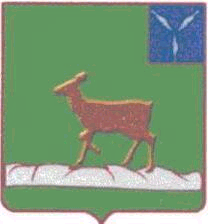 Ивантеевского муниципального районаофициальный  информационный бюллетень				 от 19 апреля 2017 года №8 (19)Официальный сайт администрации Ивантеевского муниципального района				ivanteevka.sarmo.ruРешение Ивантеевского районного Собрания Ивантеевского муниципального района от 19 апреля 2017 года №29 «О вынесении на публичные слушания проекта решения районного Собрания«Об утверждении отчета об исполнении бюджета Ивантеевского муниципального района за 2016 год»» 	В соответствии со статьёй 28 Федерального  закона от 6 октября  №131-ФЗ «Об общих принципах организации местного самоуправления в Российской Федерации», решением районного Собрания от 26 мая 2010 года №45 «Об утверждении Положения «О публичных слушаниях» (с изменениями и дополнениями) и на основании статьи 19 Устава Ивантеевского муниципального района, Ивантеевское районное Собрание РЕШИЛО:1. Вынести на публичные слушания проект решения районного Собрания «Об утверждении отчета об исполнении  бюджета Ивантеевского муниципального района за 2016 год» (Приложение №1).2. Публичные слушания назначаются на 28 апреля  2017 года в 10.00 часов в зале заседаний администрации Ивантеевского муниципального района.3. Утвердить состав рабочей группы (Приложение №2).4. Опубликовать настоящее решение в официальном информационном бюллетене «Вестник Ивантеевского муниципального района» и разместить на официальном сайте администрации Ивантеевского муниципального района Саратовской области в сети Интернет (ivanteevka.sarmo.ru).                               5. Настоящее решение вступает в силу со дня официального опубликования (обнародования).Председатель Ивантеевского районного Собрания                                         А.М. НелинГлава Ивантеевского муниципального района  Саратовской области        В.В. БасовПриложение №1 к решению районного Собрания от 19.04.2017 г. №29 «О вынесении на публичные слушания проекта решения районного Собрания «Об утверждении отчета об исполнении бюджета Ивантеевского муниципального района за 2016 год»»РЕШЕНИЕ (проект)от 19 апреля 2017 годас. ИвантеевкаОб утверждении отчета                   об исполнении  бюджета Ивантеевскогомуниципального района за 2016 год      В соответствии со ст. 264 Бюджетного Кодекса  РФ и на  основании  статьи 19 Устава Ивантеевского муниципального района, Ивантеевское районное Собрание  РЕШИЛО: Утвердить отчет об исполнении бюджета  Ивантеевского муниципального района  за 2016 год: по доходам  в сумме  300203,1 тыс. руб., расходам в сумме 299821,5 тыс. руб., и профицитом  в сумме 381,6 тыс. руб.Утвердить следующие показатели по:доходам в бюджет муниципального района за 2016 год по кодам классификации доходов бюджетов  согласно приложению 1 к настоящему решению;расходам  бюджета  по ведомственной структуре расходов  соответствующего  бюджета  согласно приложению 2 к настоящему решению;расходам бюджета по разделам и подразделам классификации расходов бюджетов  согласно приложению 3  к настоящему решению;источникам финансирования дефицита бюджета по кодам классификации  источников  финансирования дефицитов бюджетов согласно приложению 4  к настоящему решению.Председатель Ивантеевского районного Собрания                                         А.М. НелинГлава Ивантеевского муниципального района  Саратовской области        В.В. БасовПриложение №2 к решению районного Собрания от 19.04.2017 г. №29 «О вынесении на публичные слушания проекта решения районного Собрания «Об утверждении отчета об исполнении бюджета Ивантеевского муниципального района за 2016 год»» Состав рабочей группыЧлены рабочей группы:Лебедихина Валентина Ивановна - начальник финансового управления.Телефон 5-16-76Малюкина Светлана Сергеевна – директор МУ «Централизованная бухгалтерия муниципальных образований».		     Телефон 5-16-25Председатель Ивантеевского районного Собрания                                         А.М. НелинГлава Ивантеевского муниципального района  Саратовской области        В.В. БасовПриложение №1 к проекту решения  районного СобранияДОХОДЫ БЮДЖЕТА ИВАНТЕЕВСКОГО МУНИЦИПАЛЬНОГО РАЙОНА ЗА 2016 ГОД ПО КОДАМ КЛАССИФИКАЦИИ ДОХОДОВ БЮДЖЕТА											  (тыс. рублей) Приложение №2 к проекту решения  районного Собрания Расходы по ведомственной  структуре бюджета Ивантеевского муниципального района за 2016 год                                                                                                                                                        тыс. руб.Приложение №3 к проекту решения  районного Собрания Расходы по разделам и подразделам классификации  бюджета Ивантеевского муниципального района за 2016 год                                                                                                                                             тыс. руб.Приложение №4 к проекту решения  районного Собрания Источники  финансированиядефицита бюджета  по кодам классификации  источников  финансирования дефицита бюджета Ивантеевского муниципального района за 2016 год                                                                                                                                тыс. руб.                           Решение Ивантеевского районного Собрания Ивантеевского муниципального района от 19 апреля 2017 года №30 «Об исполнении бюджета Ивантеевского муниципального района за 1 квартал 2017 года»На основании статьи 50 Устава Ивантеевского муниципального района Ивантеевское районное Собрание РЕШИЛО:1. Отчёт «Об исполнении бюджета Ивантеевского муниципального района за 1 квартал  2017 года» принять к сведению (Приложение №1).2. Опубликовать настоящее решение в официальном информационном бюллетене «Вестник Ивантеевского муниципального района» и разместить на официальном сайте администрации Ивантеевского муниципального района Саратовской области в сети Интернет (ivanteevka.sarmo.ru).3.   Решение вступает в силу с момента принятия.Председатель Ивантеевского районного Собрания                                         А.М. НелинПриложение №1к решению районного Собранияот 19.04.2017 г. №30 «Об исполнении бюджета Ивантеевскогомуниципального района за 1 квартал 2017 года» Об исполнении бюджета Ивантеевскогомуниципального района за 1 квартал 2017 годаПредседатель Ивантеевскогорайонного Собрания                                                                  А.М. Нелин    Решение Ивантеевского районного Собрания Ивантеевского муниципального района от 19 апреля 2017 года №35 «О внесении изменений в решение районного Собрания от 22.03.2017 г. №20 «О внесении изменений в карту  дислокации дорожных знаков муниципальных образований Ивантеевского муниципального района»»В соответствии со статьей  14 Федерального закона от 06.10.2003 г. №131-ФЗ «Об общих принципах организации местного самоуправления в Российской Федерации» и на основании п. 8.3 части 1 статьи 3.2., статьи 19 Устава Ивантеевского муниципального района, Ивантеевское районное Собрание РЕШИЛО:1. В Приложении №1 решения районного Собрания от 22.03.2017 г. №20  «О внесении изменений в карту  дислокации дорожных знаков муниципальных образований Ивантеевского муниципального района» внести следующие изменения:1.1. В таблице «Мероприятия по внесении изменений в карту дислокации дорожных знаков муниципальных образований Ивантеевского муниципального района»: Ивантеевское муниципальное образование и Чернавское муниципальное образование изложить в следующей редакции согласно Приложению №1.2. Контроль за выполнением решения возложить на председателя постоянной комиссии по промышленности, строительству, транспорту, сельскому хозяйству и продовольствию, жилищно-коммунальному хозяйству и связи – В.В. Целых.3. Опубликовать настоящее решение в официальном информационном бюллетене «Вестник Ивантеевского муниципального района» и разместить на официальном сайте администрации Ивантеевского муниципального района в сети «Интернет».4. Настоящее решение вступает в силу со дня официального опубликования (обнародования).Председатель Ивантеевского районного Собрания                                         А.М. НелинГлава Ивантеевского муниципального района  Саратовской области        В.В. БасовПриложение №1  к решению районного Собрания от 19.04.2017 г. №35 «О внесении изменений в карту  дислокации дорожных знаков муниципальных образований Ивантеевского муниципального района» Мероприятияпо внесении изменений в карту дислокации дорожных знаков муниципальных образований Ивантеевского муниципального района______________________________________________________________Учредитель располагается по адресу: 413950, Саратовская область, с. Ивантеевка, ул. Советская, д.14Тираж Бюллетеня: 50 экземпляров. Бесплатно;Главный редактор: Басов В.В.Адреса издателя: 413950, Саратовская область, с. Ивантеевка, ул. Советская, д.14, тел. 5-16-41Электронный адрес: iva_omo@rambler.ruОфициальный сайт ivanteevka.sarmo.ru  Выпуск №8 (19)Издается с 2016 годаАПРЕЛЬ-2017СЕГОДНЯ В НОМЕРЕ:Басов Василий Вячеславович -Глава Ивантеевского муниципального района.Председатель рабочей группы.Телефон 5-16-33Код бюджетной       
классификации       Наименование доходов        Сумма   123000 1 00 00000 00 0000 000Налоговые и неналоговые доходы              63763,4000 1 01 02000 01 0000 110Налог на доходы физических лиц     33063,2182 1 01 02010 01 0000 110Налог на доходы физических лиц с доходов, источником которых является налоговый агент, за исключением доходов, в отношении которых исчисление и уплата налога осуществляются в соответствии со статьями 227, 2271 и 228 Налогового кодекса Российской Федерации31747,0182 1 01 02020 01 0000 110Налог на доходы физических лиц с доходов, полученных от осуществления деятельности физическими лицами, зарегистрированными в качестве индивидуальных предпринимателей, нотариусов, занимающихся частной практикой, адвокатов, учредивших адвокатские кабинеты и других лиц, занимающихся частной практикой в соответствии со статьей 227 Налогового кодекса Российской Федерации781,2182 1 01 02030 01 0000 110Налог на доходы физических лиц с доходов,  полученных физическими лицами в соответствии со статьей 228 Налогового Кодекса Российской Федерации257,8182 1 01 02040 01 0000 110Налог на доходы физических лиц в виде фиксированных авансовых платежей с доходов, полученных физическими лицами, являющимися иностранными гражданами, осуществляющими трудовую деятельность по найму у физических лиц на основании патента в соответствии  со статьей 2271 Налогового кодекса Российской Федерации277,2100 1 03 02000 01 0000 110Акцизы по подакцизным товарам (продукции), производимым на территории Российской Федерации11828,7100 1 03 02230 01 0000 110Доходы от уплаты акцизов на дизельное топливо, подлежащие распределению между бюджетами субъектов Российской Федерации и местными бюджетами с учетом установленных дифференцированных нормативов отчислений в местные бюджеты4043,7100 1 03 02240 01 0000 110Доходы от уплаты акцизов на моторные масла для дизельных и (или) карбюраторных (инжекторных) двигателей, подлежащие распределению между бюджетами субъектов Российской Федерации и местными бюджетами с учетом установленных дифференцированных нормативов отчислений в местные бюджеты61,7100 1 03 02250 01 0000 110Доходы от уплаты акцизов на автомобильный бензин, подлежащие распределению между бюджетами субъектов Российской Федерации и местными бюджетами с учетом установленных дифференцированных нормативов отчислений в местные бюджеты8322,2100 1 03 02250 01 0000 110Доходы от уплаты акцизов на прямогонный бензин, подлежащие распределению между бюджетами субъектов Российской Федерации и местными бюджетами с учетом установленных дифференцированных нормативов отчислений в местные бюджеты-598,9000 1 05 00000 00 0000 000Налоги на совокупный доход  7465,0182 1 05 02000 02 0000 110Единый    налог на вмененный доход для отдельных видов деятельности3107,0182 1 05 02010 02 0000 110Единый    налог на вмененный доход для отдельных видов деятельности 3107,0182 1 05 03000 01 0000 110Единый сельскохозяйственный налог  4358,0182 1 05 03010 01 0000 110Единый сельскохозяйственный налог  4358,0182 1 08 00000 00 0000 000Государственная пошлина, сборы     592,1182 1 08 03010 01 0000 110Государственная пошлина по делам, рассматриваемым в судах общей юрисдикции, мировым судьями (за исключением государственной пошлины по делам, рассматриваемым Верховным Судом Российской Федерации)577,1300 1 08 07150 01 0000 110Государственная пошлина за выдачу разрешения на установку рекламной конструкции15,0000 1 09 00000 00 0000 000Задолженность  и   перерасчеты   по отмененным налогам, сборам  и  иным обязательным платежам              11,5182 1 09 01030 05 0000 110Налог на прибыль организаций, зачислявшийся до 1 января 2005 года в местные бюджеты, мобилизуемый на территориях муниципальных районов0,1182 1 09 04053 05 0000 110Земельный налог (по обязательствам, возникшим до 1 января 2006года), мобилизуемый на межселенных территориях     5,91821 09 06010 02 0000 110Налог с продаж    3,6182 1 09 07033 05 0000 110Целевые сборы с граждан и предприятий, организаций на содержание милиции, на благоустройство территорий, на нужды образования и другие цели, мобилизуемые на территориях муниципальных районов1,9000 1 11 00000 00 0000 000Доходы от использования  имущества, находящегося  в  государственной  и муниципальной собственности        2144,9300 1 11 03050 05 0000 120Проценты полученные от предоставления бюджетных кредитов внутри страны  за счет средств бюджетов муниципальных районов0,7300 1 11 05013 10 0000 120Доходы, получаемые в виде арендной платы за земельные участки, государственная собственность на которые не разграничена и которые расположены в границах поселений, а также средства от продажи права на заключение договоров аренды указанных земельных участков                 1421,0300 1 11 05025 05 0000 120Доходы ,получаемые в виде арендной платы, а также средства от продажи права на заключение договоров аренды за земли, находящиеся в собственности муниципальных районов( за исключением земельных участков муниципальных автономных учреждений, а также земельных участков муниципальных унитарных предприятий, в том числе казённых)435,8300 1 11 05035 05 0000 120Доходы от сдачи в аренду имущества, находящегося     в      оперативном управлении органов  управления муниципальных районов и созданных ими учреждений (за исключением имущества муниципальных автономных учреждений)                          271,5300 1 11 07015 05 0000 120Доходы от перечисления части прибыли остающейся после уплаты налогов и иных обязательных платежей муниципальных унитарных предприятий, созданных муниципальными районами15,9000 1 12 00000 00 0000 000Платежи при пользовании  природными ресурсами                          157,2048 1 12 01010 01 0000 120Плата за выбросы загрязняющих веществ в атмосферный воздух стационарными объектами16,2048 1 12 01020 01 0000 120Плата за выбросы загрязняющих веществ в атмосферный воздух передвижными объектами1,2048 1 12 01040 01 0000 120Плата за размещение отходов производства и потребления139,8000 1 13 00000 00 0000 000Прочие доходы от компенсации затрат государства2,7301 1 13 02995 05 0000 130Прочие доходы от компенсации затрат бюджетов муниципальных районов2,7000 1 14 00000 00 0000 000Доходы от  продажи  материальных  и нематериальных активов             7256,8300 1 14 02053 05 0000 410Доходы от реализации иного имущества, находящегося в собственности муниципальных районов (за исключением имущества муниципальных бюджетных и автономных учреждений, а также имущества муниципальных унитарных предприятий, в том числе казенных), в части реализации основных средств по указанному имуществу1496,6300 1 14 06013 10 0000 430Доходы от продажи земельных участков, государственная собственность на которые не разграничена и которые расположены в границах поселений 5719,6300 1 14 06025 05 0000 430Доходы от продажи земельных участков, находящихся в собственности муниципальных районов (за исключением земельных участков муниципальных бюджетных и автономных учреждений)35,0300 1 14 06313 10 0000 430Плата за увеличение площади земельных участков, находящихся в частной собственности, в результате перераспределения таких земельных участков и земель (или) земельных участков, государственная собственность на которые не разграничена и которые расположены в границах сельских поселений5,6000 1 16 00000 00 0000 000Штрафы, санкции, возмещение ущерба 1238,5182 1 16 03010 01 0000 140Денежные  взыскания   (штрафы)   за нарушение    законодательства  о налогах и  сборах,  предусмотренные
статьями 116,117,118, пунктами 1 и 2 ст.120, ст.125,126,128,129,129.1,132,133,134,135,135.1 Налогового кодекса РФ22,3182 1 16 03030 01 0000 140Денежные  взыскания   (штрафы)   за административные правонарушения в области налогов и сборов, предусмотренных кодексом РФ об административных правонарушениях2,2182 1 16 06000 01 0000 140Денежные  взыскания   (штрафы)   за нарушение законодательства о применении контрольно-кассовой техники при осуществлении наличных денежных расчетов и (или) расчетов с использованием платежных карт39,0188 1 16 08010 01 0000 140Денежные взыскания (штрафы) за административные правонарушения в области государственного регулирования производства и оборота этилового спирта, алкогольной, спиртосодержащей продукции45,5000 1 16 25000 00 0000 140Денежные взыскания (штрафы) за нарушение законодательства о недрах, об особо охраняемых природных территориях, об охране и использовании животного мира, об экологической экспертизе, в области охраны окружающей среды, земельного законодательства, лесного законодательства, водного законодательства114,0016 1 16 25050 01 0000 140Денежные взыскания (штрафы) за нарушение законодательства в области охраны окружающей среды12,0081 1 16 25060 01 0000 140Денежные взыскания (штрафы) за нарушение земельного законодательства2,0321 1 16 25060 01 0000 140Денежные взыскания (штрафы) за нарушение законодательства (федеральная регистрационная служба)100,0141 1 16 28000 01 0000 140Денежные взыскания (штрафы) за нарушение законодательства в области обеспечения санитарно-эпидемиологического благополучия человека и законодательства в сфере защиты прав потребителей271,5000 1 16 43000 01 0000 140Денежные взыскания (штрафы) за нарушение законодательства Российской Федерации об административных правонарушениях, предусмотренные статьей 20.25 Кодекса Российской Федерации об административных правонарушениях53,3081 1 16 43000 01 0000 140Доходы, администрируемые Федеральной службой по ветеринарному и фитосанитарному надзору10,0188 1 16 43000 01 0000 140Доходы, администрируемые ГУВД Саратовской области43,3000 1 16 90050 05 0000 140Прочие  поступления   от   денежных взысканий (штрафов) и иных  сумм  в возмещение  ущерба,  зачисляемые  в бюджеты    муниципальных районов                        690,7300 1 16 90050 05 0000 140Доходы, администрируемых  органами управления муниципального района                          106,7008 1 16 90050 05 0000 140Доходы , администрируемые    управлением ветеринарии Правительства Саратовской области                       110,6010 1 16 90050 05 0000 140Доходы , администрируемые    государственной инспекцией по надзору за техническим состоянием самоходных машин и других видов техники Саратовской области39,3076 1 16 90050 05 0000 140Доходы , администрируемые  Федеральным агенством по рыболовству39,1081 1 16 90050 05 0000 140Доходы , администрируемые  Федеральной службой по ветеринарии и фитосанитарному надзору0,1106 1 16 90050 05 0000 140Доходы , администрируемые  Федеральной службой по надзору в сфере транспорта56,4141 1 16 90050 05 0000 140Доходы, администрируемые Федеральной службой по надзору в сфере защиты прав потребителей и благополучия человека1,7177 1 16 90050 05 0000 140Доходы, администрируемые Министерством Российской Федерации по делам гражданской обороны, чрезвычайным ситуациям и ликвидации последствий стихийных бедствий0,2182 1 16 90050 05 0000 140Доходы, администрируемые Федеральной налоговой службой0,5188 1 16 90050 05 0000 140Доходы , администрируемые  ГУВД области336,1000 1 17 05050 05 0000 180Прочие неналоговые доходы2,8301 1 17 05050 05 0000 180Прочие неналоговые доходы бюджетов муниципальных районов2,8 000 2 00 00000 00 0000 000Безвозмездные поступления 236439,7 000 2 02 00000 00 0000 000Безвозмездные поступления от других бюджетов бюджетной системы Российской Федерации236695,3000 2 02 01000 00 0000 000Дотация  бюджетам субъектов Российской федерации и муниципальных образований71609,5301 2 02 01001 00 0000 151Дотация  на выравнивание  бюджетной обеспеченности 30277,3301 2 02 01001 05 0002 151Дотация  бюджетам муниципальных районов на выравнивание  бюджетной обеспеченности муниципальных районов (городских округов) области30277,3  301 202 01003 00 0000 151Дотация бюджетам  по обеспечению сбалансированности бюджетов 41332,2  301 202 01003 05 0000 151Дотация бюджетам муниципальных районов   на поддержку мер по обеспечению сбалансированности бюджетов 41332,20002 02 02 000 00 0000 151Субсидии бюджетам субъектов Российской Федерации и муниципальных образований 2207,5301 202 02999 00 0000 151Прочие субсидии 2207,5301 202 02999 05 0000 151Прочие субсидии бюджетам муниципальных районов2207,5301 2 02 02 999 05 0059 151Субсидии бюджетам муниципальных районов области на создание в общеобразовательных организациях, расположенных в сельской местности, условий для занятий физической культурой и спортом за счет средств областного бюджета94,0301 202 02999 05 0068 151Субсидии бюджетам муниципальных районов области на софинансирование расходных обязательств муниципальных районов области по реализации мероприятий муниципальных программ развития малого и среднего предпринимательства56,6301 2 02 02 215 05 0000 151Субсидии бюджетам муниципальных районов на создание в общеобразовательных организациях, расположенных в сельской местности, условий для занятий физической культурой и спортом 981,5301 202 02 009 05 0000 151Субсидии бюджетам муниципальных районов области на государственную поддержку малого и среднего предпринимательства, включая крестьянские (фермерские) хозяйства за счет средств федерального бюджета1075,4Субвенции бюджетам субъектов Российской Федерации и муниципальных образований.160008,9301 2 02 03007 05 0000151Субвенции бюджетам муниципальных районов области  на осуществление органами местного самоуправления отдельных государственных  полномочий по составлению (изменению) списков кандидатов в присяжные заседатели федеральных судов общей юрисдикции в Российской Федерации15,3301 2 02 03121 05 0000151Субвенции бюджетам муниципальных районов области  на осуществление органами местного самоуправления отдельных государственных  полномочий по подготовке и проведению Всероссийской сельскохозяйственной переписи 2016 года379,5301 2 02 03024 05 0001 151Субвенции бюджетам муниципальных районов области  на финансовое обеспечение образовательной деятельности муниципальных общеобразовательных  учреждений116767,7301 2 02 03024 05 0003 151Субвенции бюджетам муниципальных районов области на осуществление органами местного самоуправления государственных полномочий по созданию и организации деятельности комиссий по делам несовершеннолетних и защите их прав203,8301 2 02 03024 05 0004 151Субвенции бюджетам муниципальных районов области на осуществление органами местного самоуправления отдельных государственных полномочий по санкционированию финансовыми органами муниципальных образований Саратовской области кассовых выплат получателям средств областного бюджета, областным государственным автономным и бюджетным учреждениям, расположенным на территориях муниципальных образований области383,7301 2 02 03024 05 0007 151Субвенция бюджетам  муниципальных районов области на исполнение государственных  полномочий по расчету и предоставлению дотаций поселениям580,1301 202 03 024 05 0008 151 Субвенции бюджетам муниципальных районов области на осуществление органами местного самоуправления государственных полномочий по образованию и обеспечению деятельности административных комиссий, определению перечня должностных лиц, уполномоченных составлять протоколы об административных правонарушениях 195,2301 2 02 03024 05 0009 151Субвенции бюджетам муниципальных районов на осуществление органами местного самоуправления отдельных государственных полномочий по осуществлению деятельности по опеке и попечительству в отношении несовершеннолетних граждан в части расходов на оплату труда, уплату страховых взносов по обязательному социальному страхованию в государственные внебюджетные фонды Российской Федерации, обеспечение деятельности штатных работников 185,0301 2 02 03024 05 0010 151Субвенции бюджетам муниципальных районов области на осуществление органами местного самоуправления государственных полномочий по организации предоставления гражданам субсидий на оплату жилого помещения и коммунальных услуг197,0301 2 02 03024 05 0011 151Субвенции бюджетам муниципальных районов области на осуществление органами местного самоуправления отдельных государственных полномочий по осуществлению деятельности по опеке и попечительству в отношении совершеннолетних граждан207,1301 2 02 03024 05 0012 151Субвенции бюджетам муниципальных районов области на осуществление органами местного самоуправления государственных полномочий по организации предоставления компенсации родительской платы   за присмотр и уход за детьми  в образовательных организациях, реализующих основную общеобразовательную программу дошкольного образования.118,4301 2 02 0302405 0014 151Субвенции бюджетам муниципальных районов области на компенсацию родительской платы за присмотр и уход за детьми  в образовательных организациях, реализующих основную общеобразовательную программу дошкольного образования 2236,3301 2 02 03024 05 0015 151Субвенции бюджетам муниципальных районов области на осуществление органами местного самоуправления отдельных государственных  полномочий по государственному управлению охраной труда195,0301 2 02 03024 05 0016 151Субвенции бюджетам муниципальных районов области  на осуществление органами местного самоуправления   государственных полномочий по предоставлению гражданам субсидий на оплату жилого помещения и коммунальных услуг 1196,3301 2 02 03024 05 0027 151Субвенции бюджетам муниципальных районов области на предоставление питания отдельным категориям обучающихся в муниципальных образовательных организациях, реализующих образовательные программы начального общего, основного общего и среднего общего образования2622,3301 2 02 03024 05 0028 151Субвенции бюджетам муниципальных районов области на частичное финансированию расходов на присмотр и уход за детьми дошкольного возраста в муниципальных образовательных организациях, реализующих основную общеобразовательную программу дошкольного образования1058,2301 2 02 03024 05 0029 151Субвенции бюджетам муниципальных районов области на осуществление органами местного самоуправления государственных полномочий по организации предоставления питания отдельным категориям обучающихся в муниципальных образовательных организациях, реализующих образовательные программы начального общего, основного общего и среднего общего образования, и частичному финансированию  расходов на присмотр и уход за детьми дошкольного возраста в  муниципальных образовательных  организациях, реализующих основную общеобразовательную программу дошкольного образования.92,5301 2 02 03024 05 0037 151Субвенции бюджетам муниципальных районов области  на финансовое обеспечение образовательной деятельности муниципальных дошкольных  образовательных  организаций33333,8301 2 02 03024 05 0039 151Субвенции бюджетам муниципальных районов области  на осуществление органами местного самоуправления отдельных государственных полномочий на организацию проведения мероприятий по отлову и содержанию безнадзорных животных0,4301 2 02 03024 05 0040 151Субвенции бюджетам муниципальных районов области  на проведение мероприятий по отлову и содержанию безнадзорных животных41,3000  2 02 04000 00 0000 151Иные межбюджетные трансферты2869,4301 2 02 04014 05 0000 151Межбюджетные трансферты, передаваемые бюджетам муниципальных районов области из бюджетов поселений на осуществление части полномочий по решению вопросов местного значения в соответствии с заключенными соглашениями  2700,0301 2 02 04025 05 0000 151Иные межбюджетные трансферты бюджетам муниципальных районов области на комплектование книжных фондов библиотек муниципальных образований 4,3301 202 04041 05 0000 151Межбюджетные трансферты, передаваемые бюджетам муниципальных районов, на подключение общедоступных библиотек Российской Федерации к сети Интернет и развитие системы библиотечного дела с учетом задачи расширения информационных технологий и оцифровки65,1301 2 02 04052 05 0000 151Иные межбюджетные трансферты бюджетам   муниципальных  районов области   на государственную поддержку муниципальных учреждений культуры, находящихся на территориях сельских поселений 100,0000 2 19 05000 00 0000 151Возврат остатков субсидий, субвенций и иных  межбюджетных трансфертов, имеющих целевое назначение, прошлых лет-255,6301 2 19 05000 05 0000 151Возврат остатков субсидий, субвенций и иных  межбюджетных трансфертов, имеющих целевое назначение, прошлых лет из бюджетов муниципальных районов-255,6ИТОГО300203,1НаименованиеКодРазделПодразделЦелеваястатьяВидрасходовСумма1234567Отдел культуры и кино администрации Ивантеевского муниципального района05741386,3Образование057078511,7Общее образование05707028511,7Муниципальная программа «Развитие образования Ивантеевского муниципального района на 2014-2016г»057070283000000004,0Основное мероприятие «Поддержка одаренных детей»057070283001000004,0Реализация основного мероприятия057070283001Z00004,0Предоставление субсидий бюджетным, автономным учреждениям и иным некоммерческим организациям057070283001Z00006004,0Субсидии бюджетным учреждениям057070283001Z00006104,0Обеспечение деятельности учреждений (оказание муниципальных услуг, выполнение работ)057070293000000008507,7Расходы на выполнение муниципальных заданий муниципальными бюджетными и автономными учреждениями057070293000041008507,7Предоставление субсидий бюджетным, автономным учреждениям и иным некоммерческим организациям057070293000041006008507,7Субсидии бюджетным учреждениям057070293000041006108507,7Культура, кинематография 0570832874,6Культура 057080130549,5Муниципальная программа «Развитие культуры в Ивантеевском муниципальном районе на 2014-2016 г»05708018200000000303,4Подпрограмма «Развитие библиотечно-информационного обслуживания населения»05708018220000000235,4Основное мероприятие «Комплектование книжных фондов муниципальных библиотек»0570801822010000070,4Реализация основного мероприятия057080182201Z00001,0Предоставление субсидий бюджетным, автономным учреждениям и иным некоммерческим организациям057080182201Z00006001,0Субсидии бюджетным учреждениям057080182201Z00006101,0Комплектование книжных фондов библиотек муниципальных образований и государственных библиотек городов Москвы и Санкт-Петербурга057080182201514404,3Предоставление субсидий бюджетным, автономным учреждениям и иным некоммерческим организациям057080182201514406004,3Субсидии бюджетным учреждениям057080182201514406104,3Подключения общедоступных библиотек Российской Федерации к сети Интернет и развитие системы библиотечного дела с учетом задачи расширения информационных технологий и оцифровки0570801822015146065,1Предоставление субсидий бюджетным, автономным учреждениям и иным некоммерческим организациям0570801822015146060065,1Субсидии бюджетным учреждениям0570801822015146061065,1Основное мероприятие «Подписка периодических изданий»0570801822020000065,0Реализация основного мероприятия057080182202Z000065,0Предоставление субсидий бюджетным, автономным учреждениям и иным некоммерческим организациям057080182202Z000060065,0Субсидии бюджетным учреждениям057080182202Z000061065,0Основное мероприятие «Укрепление материально-технической базы»05708018220300000100,0Государственная поддержка муниципальных учреждений культуры, находящихся на территориях сельских поселений05708018220351470100,0Предоставление субсидий бюджетным, автономным учреждениям и иным некоммерческим организациям05708018220351470600100,0Субсидии бюджетным учреждениям05708018220351470610100,0Подпрограмма «Развитие и организация культурного досуга, массового отдыха населения, народного и художественного творчества»0570801823000000068,0Основное мероприятие «Организация и проведение мероприятий, посвященных государственным, календарным праздникам, значимым событиям и памятным датам».0570801823020000068,0Реализация основного мероприятия057080182302Z000068,0Предоставление субсидий бюджетным, автономным учреждениям и иным некоммерческим организациям057080182302Z000060068,0Субсидии бюджетным учреждениям057080182302Z000061068,0Обеспечение деятельности учреждений (оказание муниципальных услуг, выполнение работ)0570801930000000030246,1Расходы на выполнение муниципальных заданий муниципальными бюджетными и автономными учреждениями0570801930000410030246,1Предоставление субсидий бюджетным, автономным учреждениям и иным некоммерческим организациям0570801930000410060030246,1Субсидии бюджетным учреждениям0570801930000410061030246,1Другие вопросы в области культуры, кинематографии05708042325,1Выполнение функций органами местного самоуправления 05708049100000000624,7Обеспечение деятельности органов местного самоуправления 05708049130000000624,7Расходы на обеспечение функций центрального аппарата05708049130002200624,7Расходы на выплату персоналу в целях обеспечения выполнения функций государственными (муниципальными) органами, казенными учреждениями, органами управления государственными внебюджетными фондами05708049130002200100618,5Расходы на выплату персоналу  государственных (муниципальных) органов05708049130002200120618,5Закупка товаров, работ и услуг для государственных (муниципальных) нужд057080491300022002001,8Иные закупки товаров, работ и услуг для обеспечения государственных (муниципальных) нужд057080491300022002401,8Иные бюджетные ассигнования 057080491300022008004,4Уплата налогов, сборов и иных платежей057080491300022008504,4Обеспечение деятельности учреждений (оказание муниципальных услуг, выполнение работ)057080493000000001386,5Расходы на обеспечение деятельности муниципальных казенных учреждений057080493000042001386,5Расходы на выплату персоналу в целях обеспечения выполнения функций (муниципальными) органами, казенными учреждениями, органами управления государственными внебюджетными фондами057080493000042001001243,6Расходы на выплату персоналу  казенных учреждений057080493000042001101243,6Закупка товаров, работ и услуг для государственных (муниципальных) нужд05708049300004200200134,3Иные закупки товаров, работ и услуг для обеспечения государственных (муниципальных) нужд05708049300004200240134,3Иные бюджетные ассигнования 057080493000042008008,6Уплата налогов, сборов и иных платежей057080493000042008508,6Расходы по исполнению отдельных обязательств05708049900000000313,9Погашение просроченной кредиторской задолженности, в том числе по судам05708049910000000313,9Оплата судебных издержек057080499100942002,2Иные бюджетные ассигнования 057080499100942008002,2Исполнение судебных актов057080499100942008302,2Погашение кредиторской задолженности прошлых лет за исключением обеспечения деятельности органов местного самоуправления05708049910094300239,8Расходы на выплату персоналу в целях обеспечения выполнения функций государственными (муниципальными ) органами, казенными учреждениями , органами управления государственными внебюджетными фондами05708049910094300100219,4Расходы на выплату персоналу  казенных учреждений05708049910094300110219,4Закупка товаров, работ и услуг для государственных (муниципальных) нужд057080499100943002004,2Иные закупки товаров, работ и услуг для обеспечения государственных (муниципальных) нужд057080499100943002404,2Иные бюджетные ассигнования 0570804991009430080016,2Уплата налогов, сборов и иных платежей0570804991009430085016,2Погашение кредиторской задолженности прошлых лет по обеспечению деятельности органов местного самоуправления0570804991009440071,9Расходы на выплату персоналу в целях обеспечения выполнения функций государственными (муниципальными ) органами, казенными учреждениями , органами управления государственными внебюджетными фондами0570804991009440010067,5Расходы на выплату персоналу  государственных (муниципальных) органов0570804991009440012067,5Иные бюджетные ассигнования 057080499100944008004,4Уплата налогов, сборов и иных платежей057080499100944008504,4Управление образованием администрации Ивантеевского муниципального района074215353,0Образование                                          07407213116,7Дошкольное образование                   074070149324,1Осуществление переданных полномочий  Российской Федерации, субъекта Российской Федерации и муниципальных образований0740701900000000034104,1Осуществление переданных полномочий  субъекта Российской Федерации за счет субвенций из областного бюджета в части обеспечения деятельности муниципальных учреждений.0740701903000000034104,1Обеспечение образовательной деятельности муниципальных дошкольных образовательных организаций0740701903007670033333,8Предоставление субсидий бюджетным, автономным учреждениям и иным некоммерческим организациям0740701903007670060033333,8Субсидии бюджетным учреждениям0740701903007670061033333,8Расходы на присмотр и уход за  детьми дошкольного возраста в муниципальных образовательных организациях, реализующих основную общеобразовательную программу дошкольного образования07407019030076900770,3Предоставление субсидий бюджетным, автономным учреждениям и иным некоммерческим организациям07407019030076900600770,3Субсидии бюджетным учреждениям07407019030076900610770,3Обеспечение деятельности учреждений (оказание муниципальных услуг, выполнение работ)0740701930000000015220,0Расходы на выполнение государственных заданий муниципальными бюджетными и автономными учреждениями0740701930000410015220,0Предоставление субсидий бюджетным, автономным учреждениям и иным некоммерческим организациям0740701930000410060015220,0Субсидии бюджетным учреждениям0740701930000410061015220,0Общее образование0740702153191,7Муниципальная программа «Развитие образования Ивантеевского муниципального района на 2014-2016 годы»074070283000000001108,6Основное мероприятие «Повышение доступности качественного общего и дополнительного образования»074070283004000001108,6Создание в общеобразовательных организациях, расположенных в сельской местности ,условий для занятий физической культурой и спортом07407028300450970981,5Предоставление субсидий бюджетным, автономным учреждениям и иным некоммерческим организациям07407028300450970600981,5Субсидии бюджетным учреждениям07407028300450970610981,5Создание в общеобразовательных организациях, расположенных в сельской местности ,условий для занятий физической культурой и спортом за счет средств областного бюджета074070283004R097094,0Предоставление субсидий бюджетным, автономным учреждениям и иным некоммерческим организациям074070283004R097060094,0Субсидии бюджетным учреждениям074070283004R097061094,0Создание в общеобразовательных организациях, расположенных в сельской местности ,условий для занятий физической культурой и спортом за счет средств местного бюджета074070283004L097010,0Предоставление субсидий бюджетным, автономным учреждениям и иным некоммерческим организациям074070283004L097060010,0Субсидии бюджетным учреждениям074070283004L097061010,0Реализация основного мероприятия074070283004Z000023,1Предоставление субсидий бюджетным, автономным учреждениям и иным некоммерческим организациям074070283004Z000060023,1Субсидии бюджетным учреждениям074070283004Z000061023,1Осуществление переданных полномочий  Российской Федерации, субъекта Российской Федерации и муниципальных образований07407029000000000119677,9Осуществление переданных полномочий  субъекта Российской Федерации за счет субвенций из областного бюджета в части обеспечения деятельности муниципальных учреждений.07407029030000000119677,9Обеспечение образовательной деятельности муниципальных общеобразовательных учреждений07407029030077000116767,7Предоставление субсидий бюджетным, автономным учреждениям и иным некоммерческим организациям07407029030077000600116767,7Субсидии бюджетным учреждениям07407029030077000610116767,7Расходы на присмотр и уход за  детьми дошкольного возраста в муниципальных образовательных организациях, реализующих основную общеобразовательную программу дошкольного образования07407029030076900287,9Предоставление субсидий бюджетным, автономным учреждениям и иным некоммерческим организациям07407029030076900600287,9Субсидии бюджетным учреждениям07407029030076900610287,9Предоставление питания отдельным категориям  обучающихся в муниципальных образовательных организациях,  реализующих образовательные программы начального общего, основного общего и среднего общего образования074070290300772002622,3Предоставление субсидий бюджетным, автономным учреждениям и иным некоммерческим организациям074070290300772006002622,3Субсидии бюджетным учреждениям074070290300772006102622,3Обеспечение деятельности учреждений (оказание муниципальных услуг, выполнение работ)0740702930000000031236,1Расходы на выполнение государственных заданий муниципальными бюджетными и автономными учреждениями0740702930000410022252,0Предоставление субсидий бюджетным, автономным учреждениям и иным некоммерческим организациям0740702930000410060022252,0Субсидии бюджетным учреждениям0740702930000410061022252,0Расходы на обеспечение деятельности муниципальных казенных учреждений074070293000042008975,6Расходы на выплату персоналу в целях обеспечения выполнения функций государственными (муниципальными) органами, казенными учреждениями, органами управления государственными внебюджетными фондами074070293000042001007328,7Расходы на выплату персоналу  казенных учреждений074070293000042001107328,7Закупка товаров, работ и услуг для государственных (муниципальных) нужд074070293000042002001604,8Иные закупки товаров, работ и услуг для обеспечения государственных (муниципальных) нужд074070293000042002401604,8Иные бюджетные ассигнования 0740702930000420080042,1Уплата налогов, сборов и иных платежей0740702930000420085042,1Уплата земельного налога, налога на имущество и транспортного налога муниципальными казенными учреждениями 074070293000062008,5Иные бюджетные ассигнования 074070293000062008008,5Уплата налогов, сборов и иных платежей074070293000062008508,5Расходы по исполнению отдельных обязательств074070299000000001169,1Погашение просроченной кредиторской задолженности, в том числе по судам 074070299100000001169,1Оплата судебных издержек074070299100942000,6Иные бюджетные ассигнования 074070299100942008000,6Исполнение судебных актов074070299100942008300,6Погашение просроченной кредиторской задолженности прошлых лет, за исключением обеспечения деятельности органов местного самоуправления074070299100943001168,5Расходы на выплату персоналу в целях обеспечения выполнения функций государственными (муниципальными) органами, казенными учреждениями, органами управления государственными внебюджетными фондами казенных учреждений074070299100943001001105,6Расходы на выплату персоналу  казенных учреждений074070299100943001101105,6Иные бюджетные ассигнования0740702991009430080062,9Уплата налогов, сборов и иных платежей0740702991009430085062,9Молодежная политика и оздоровление детей0740707425,8Муниципальная программа «Организация отдыха, оздоровления, занятости детей и подростков Ивантеевского муниципального района на  2016-2018 годы»07407078100000000425,8Основное мероприятие «Организация лагерей с дневным  пребыванием при образовательных учреждений Ивантеевского муниципального района»07407078100100000425,8Реализация основного мероприятия074070781001Z0000425,8Закупка товаров, работ и услуг для государственных (муниципальных) нужд074070781001Z000020034,2Иные закупки товаров, работ и услуг для обеспечения государственных (муниципальных) нужд074070781001Z000024034,2Предоставление субсидий бюджетным, автономным учреждениям и иным некоммерческим организациям074070781001Z0000600391,6Субсидии бюджетным учреждениям074070781001Z0000610391,6Другие вопросы в области образования074070910175,2Осуществление переданных полномочий  Российской Федерации, субъекта Российской Федерации и муниципальных образований07407099000000000210,9Осуществление переданных полномочий  субъекта Российской Федерации за счет субвенций из областного бюджета в части обеспечения деятельности муниципальных учреждений.07407099030000000210,9Осуществление  государственных полномочий по организации предоставления компенсации родительской платы за присмотр и уход за детьми в образовательных организациях, реализующих основную общеобразовательную программу дошкольного образования07407099030077800118,4Расходы на выплату персоналу в целях обеспечения выполнения функций государственными (муниципальными) органами, казенными учреждениями, органами управления государственными внебюджетными фондами0740709903007780010086,7Расходы на выплату персоналу  казенных учреждений0740709903007780011086,7Закупка товаров, работ и услуг для государственных (муниципальных) нужд0740709903007780020031,7Иные закупки товаров, работ и услуг для обеспечения государственных (муниципальных) нужд0740709903007780024031,7Осуществление государственных полномочий по организации предоставления питания отдельным категориям обучающихся в муниципальных образовательных организациях, реализующих образовательные программы начального общего, основного общего и среднего общего образования, и  частичному финансированию расходов на присмотр и уход за детьми дошкольного возраста в муниципальных образовательных организациях,  реализующих основную общеобразовательную программу дошкольного образования0740709903007730092,5Расходы на выплату персоналу в целях обеспечения выполнения функций государственными (муниципальными) органами, казенными учреждениями, органами управления государственными внебюджетными фондами0740709903007730010081,2Расходы на выплату персоналу  казенных учреждений0740709903007730011081,2Закупка товаров, работ и услуг для государственных (муниципальных) нужд0740709903007730020011,3Иные закупки товаров, работ и услуг для обеспечения государственных (муниципальных) нужд0740709903007730024011,3Выполнение функций органами местного самоуправления074070991000000001031,8Обеспечение деятельности органов местного самоуправления 074070991300000001031,8Расходы на обеспечение функций центрального аппарата074070991300022001017,8Расходы на выплату персоналу в целях обеспечения выполнения функций государственными (муниципальными) органами, казенными учреждениями, органами управления государственными внебюджетными фондами074070991300022001001006,9Расходы на выплату персоналу  государственных (муниципальных) органов074070991300022001201006,9Иные бюджетные ассигнования0740709913000220080010,9Уплата налогов, сборов и иных платежей0740709913000220085010,9Уплата земельного налога, налога на имущество и транспортного налога органами муниципальной власти0740709913000610014,0Иные бюджетные ассигнования 0740709913000610080014,0Уплата налогов, сборов и иных платежей0740709913000610085014,0Обеспечение деятельности учреждений (оказание государственных услуг, выполнение работ)074070993000000007787,1Расходы на обеспечение деятельности муниципальных казенных учреждений074070993000042007787,1Расходы на выплату персоналу в целях обеспечения выполнения функций государственными (муниципальными) органами, казенными учреждениями, органами управления государственными внебюджетными фондами074070993000042001007020,2Расходы на выплату персоналу  казенных учреждений074070993000042001107020,2Закупка товаров, работ и услуг для государственных (муниципальных) нужд07407099300004200200726,8Иные закупки товаров, работ и услуг для обеспечения государственных (муниципальных) нужд07407099300004200240726,8Иные бюджетные ассигнования 0740709930000420080040,1Уплата налогов, сборов и иных платежей0740709930000420085040,1Расходы по исполнению отдельных обязательств074070999000000001145,4Погашение  просроченной кредиторской задолженности, в том числе по судам 074070999100000001145,4Оплата судебных издержек074070999100942000,5Иные бюджетные ассигнования074070999100942008000,5Исполнение судебных актов074070999100942008300,5Погашение кредиторской задолженности прошлых лет за исключением обеспечения деятельности органов местного самоуправления 074070999100943001026,0Расходы на выплату персоналу в целях обеспечения выполнения функций государственными (муниципальными) органами, казенными учреждениями, органами управления государственными внебюджетными фондами07407099910094300100969,9Расходы на выплату персоналу  казенных учреждений07407099910094300110969,9Иные бюджетные ассигнования0740709991009430080056,1Уплата налогов, сборов и иных платежей0740709991009430085056,1Погашение кредиторской задолженности прошлых лет по обеспечению деятельности органов местного самоуправления07407099910094400118,9Расходы на выплату персоналу в целях обеспечения выполнения функций государственными (муниципальными) органами, казенными учреждениями, органами управления государственными внебюджетными фондами07407099910094400100111,8Расходы на выплату персоналу  государственных (муниципальных) органов07407099910094400120111,8Иные бюджетные ассигнования074070999100944008007,1Уплата налогов, сборов и иных платежей074070999100944008507,1Социальная политика074102236,3Охрана семьи и детства07410042236,3Осуществление переданных полномочий  Российской Федерации, субъекта Российской Федерации и муниципальных образований074100490000000002236,3Осуществление переданных полномочий  субъекта Российской Федерации за счет субвенций из областного бюджета в части обеспечения деятельности муниципальных учреждений.074100490300000002236,3Компенсация родительской платы за присмотр и уход за детьми в образовательных организациях, реализующих основную общеобразовательную программу дошкольного образования074100490300779002236,3Социальные выплаты074100490300779003002236,3Публичные нормативные социальные выплаты гражданам074100490300779003102236,3Администрация Ивантеевского муниципального района30036145,0Общегосударственные вопросы3000122538,0Функционирование высшего должностного  лица субъекта РФ и муниципального образования30001021125,5Расходы на обеспечение деятельности главы  муниципального района30001029130002300978,7Расходы на выплату персоналу в целях обеспечения выполнения функций государственными (муниципальными) органами, казенными учреждениями, органами управления государственными внебюджетными фондами30001029130002300100978,7Расходы на выплату персоналу  государственных (муниципальных) органов30001029130002300120978,7Расходы по исполнению отдельных обязательств30001029900000000146,8Погашение просроченной кредиторской задолженности, в том числе по судам30001029910000000146,8Погашение кредиторской задолженности прошлых лет по обеспечению деятельности органов местного самоуправления30001029910094400146,8Расходы на выплату персоналу в целях обеспечения выполнения функций государственными (муниципальными) органами, казенными учреждениями, органами управления государственными внебюджетными фондами30001029910094400100146,8Расходы на выплату персоналу  государственных (муниципальных) органов30001029910094400120146,8Функционирование Правительства Российской Федерации, высших исполнительных органов государственной власти субъектов Российской Федерации, местных администраций 300010411014,4Осуществление переданных полномочий  Российской Федерации, субъекта Российской Федерации и муниципальных образований300010490000000001183,1Осуществление переданных полномочий  субъекта Российской Федерации за счет субвенций из областного бюджета в части обеспечения органов местного самоуправления района300010490200000001183,1Осуществление отдельных государственных полномочий по государственному управлению охраной труда30001049020076300195,0Расходы на выплату персоналу в целях обеспечения выполнения функций государственными (муниципальными) органами, казенными учреждениями , органами управления государственными внебюджетными фондами30001049020076300100167,5Расходы на выплату персоналу  государственных (муниципальных) органов30001049020076300120167,5Закупка товаров, работ и услуг для государственных (муниципальных) нужд3000104902007630020027,5Иные закупки товаров, работ и услуг для обеспечения государственных (муниципальных) нужд3000104902007630024027,5Осуществление  отдельных государственных полномочий по осуществлению деятельности по опеке и попечительству в отношении совершеннолетних граждан30001049020076400207,1Расходы на выплату персоналу в целях обеспечения выполнения функций государственными (муниципальными ) органами, казенными учреждениями, органами управления государственными внебюджетными фондами30001049020076400100201,1Расходы на выплату персоналу  государственных (муниципальных) органов30001049020076400120201,1Закупка товаров, работ и услуг для государственных (муниципальных) нужд300010490200764002006,0Иные закупки товаров, работ и услуг для обеспечения государственных (муниципальных) нужд300010490200764002406,0Осуществление государственных полномочий по образованию и обеспечению деятельности административных комиссий, определению перечня должностных лиц, уполномоченных составлять протоколы об административных правонарушениях30001049020076500195,2Расходы на выплату персоналу в целях обеспечения выполнения функций государственными (муниципальными) органами, казенными учреждениями, органами управления государственными внебюджетными фондами30001049020076500100193,4Расходы на выплату персоналу  государственных (муниципальных) органов30001049020076500120193,4Закупка товаров, работ и услуг для государственных (муниципальных) нужд300010490200765002001,8Иные закупки товаров, работ и услуг для обеспечения государственных (муниципальных) нужд300010490200765002401,8Осуществление государственных полномочий по созданию и организации деятельности комиссий по делам несовершеннолетних и защите их прав30001049020076600203,8Расходы на выплату персоналу в целях обеспечения выполнения функций государственными (муниципальными) органами, казенными учреждениями, органами управления государственными внебюджетными фондами30001049020076600100198,0Расходы на выплату персоналу  государственных (муниципальных) органов30001049020076600120198,0Закупка товаров, работ и услуг для государственных (муниципальных) нужд300010490200766002005,8Иные закупки товаров, работ и услуг для обеспечения государственных (муниципальных) нужд300010490200766002405,8Осуществление государственных полномочий по организации представления гражданам субсидий на оплату жилого помещения и коммунальных услуг30001049020077Б00197,0Расходы на выплату персоналу в целях обеспечения выполнения функций государственными (муниципальными) органами, казенными учреждениями, органами управления государственными внебюджетными фондами30001049020077Б00100194,6Расходы на выплату персоналу  государственных (муниципальных) органов30001049020077Б00120194,6Закупка товаров, работ и услуг для государственных (муниципальных) нужд30001049020077Б002002,4Иные закупки товаров, работ и услуг для обеспечения государственных (муниципальных) нужд30001049020077Б002402,4Осуществление  деятельности по опеке и попечительству в отношении несовершеннолетних граждан в части расходов на оплату труда, уплату страховых взносов по обязательному социальному страхованию в государственные внебюджетные фонды Российской Федерации, обеспечение деятельности штатных работников30001049020077E00185.0Расходы на выплату персоналу в целях обеспечения выполнения функций государственными (муниципальными) органами, казенными учреждениями, органами управления государственными внебюджетными фондами30001049020077E00100180,9Расходы на выплату персоналу  государственных (муниципальных) органов30001049020077E00120180,9Закупка товаров, работ и услуг для государственных (муниципальных) нужд30001049020077E002004,1Иные закупки товаров, работ и услуг для обеспечения государственных (муниципальных) нужд30001049020077E002404,1Выполнение функций органами местного самоуправления300010491000000008352,7Обеспечение деятельности органов местного самоуправления 300010491300000008352,7Расходы на обеспечение функций центрального аппарата300010491300022008341,4Расходы на выплату персоналу в целях обеспечения выполнения функций государственными (муниципальными) органами, казенными учреждениями, органами управления государственными внебюджетными фондами300010491300022001007187,9Расходы на выплату персоналу  государственных (муниципальных) органов300010491300022001207187,9Закупка товаров, работ и услуг для государственных (муниципальных) нужд300010491300022002001126,1Иные закупки товаров, работ и услуг для обеспечения государственных (муниципальных) нужд300010491300022002401126,1Иные бюджетные ассигнования 3000104913000220080027,4Уплата налогов, сборов и иных платежей3000104913000220085027,4Уплата земельного налога, налога на имущество и транспортного налога органами муниципальной власти 3000104913000610011,3Иные бюджетные ассигнования 3000104913000610080011,3Уплата налогов, сборов и иных платежей3000104913000610085011,3Расходы по исполнению отдельных обязательств300010499000000001478,6Погашение просроченной кредиторской задолженности, в том числе по судам300010499100000001468,6Оплата судебных издержек3000104991009420027,2Иные бюджетные ассигнования3000104991009420080027,2Исполнение судебных актов3000104991009420083027,2Погашение кредиторской задолженности прошлых лет по обеспечению деятельности органов местного самоуправления300010499100944001441,4Расходы на выплату персоналу в целях обеспечения выполнения функций государственными (муниципальными) органами, казенными учреждениями, органами управления государственными внебюджетными фондами300010499100944001001300,6Расходы на выплату персоналу  государственных (муниципальных) органов300010499100944001201300,6Закупка товаров , работ и услуг для государственных (муниципальных) нужд3000104991009440020070,9Иные закупки товаров , работ и услуг для обеспечения государственных (муниципальных) нужд3000104991009440024070,9Иные бюджетные ассигнования 3000104991009440080069,9Уплата налогов, сборов и иных платежей3000104991009440085069,9Исполнение судебных решений, не связанных с погашением кредиторской задолженности 3000104992000000010,0Оплата судебных издержек3000104992009420010,0Исполнение судебных актов3000104992009420083010,0Судебная система300010515,3Осуществление переданных полномочий  Российской Федерации за счет субвенций из федерального бюджета 3000105901000000015,3Осуществление полномочий по составлению (изменению)списков кандидатов в присяжные заседатели федеральных судов общей юрисдикции в Российской Федерации3000105901005120015,3Закупка товаров, работ и услуг для государственных (муниципальных) нужд3000105901005120020015,3Иные закупки товаров, работ и услуг для обеспечения государственных (муниципальных) нужд3000105901005120024015,3Обеспечение проведения выборов и референдумов3000107190,6Проведения выборов и референдумов 30001079800000000190,6Проведение выборов в муниципальные представительные органы власти30001079800000990190,6Иные бюджетные ассигнования30001079800000990800190,6Специальные расходы30001079800000990880190,6Другие общегосударственные вопросы300011311192,2Муниципальная программа « Развитие местного самоуправления  Ивантеевского муниципального района на 2013- 2017 года»30001137100000000155,4Основное мероприятие «Оказание государственной поддержки Ассоциации «Совет муниципальных образований Саратовской области»»30001137100100000100,9Реализация основного мероприятия300011371001Z0000100,9Иные бюджетные ассигнования 300011371001Z0000800100,9Уплата налогов, сборов и иных платежей300011371001Z0000850100,9Основное мероприятие «Приобретение специализированного программного обеспечения для органов местного самоуправления»3000113710040000021,4Реализация основного мероприятия300011371004Z000021,4Закупка товаров, работ и услуг для государственных (муниципальных) нужд300011371004Z000020021,4Иные закупки товаров, работ и услуг для обеспечения государственных (муниципальных) нужд300011371004Z000024021,4Основное мероприятие «Организация деятельности по присвоению звания «Почетный гражданин Ивантеевского муниципального района» 3000113710050000029,3Реализация основного мероприятия300011371005Z000029,3Закупка товаров, работ и услуг для государственных (муниципальных) нужд300011371005Z000020029,3Иные закупки товаров, работ и услуг для обеспечения государственных (муниципальных) нужд300011371005Z000024029,3Основное мероприятие «Организация работы по изготовлению удостоверений и другой полиграфической продукции»300011371006Z00003,8Реализация основного мероприятия300011371006Z00003,8Закупка товаров, работ и услуг для государственных (муниципальных) нужд300011371006Z00002003,8Иные закупки товаров, работ и услуг для обеспечения государственных (муниципальных) нужд300011371006Z00002403,8Муниципальная программа «Противодействие экстремизму и профилактика терроризма на территории Ивантеевского муниципального района на 2015-2020 годы»300011373000000003,8Основное мероприятие «Мероприятия по профилактике экстремизма и терроризма»300011373001000003,8Реализация основного мероприятия300011373001Z00003,8Закупка товаров, работ и услуг для государственных (муниципальных) нужд300011373001Z00002003,8Иные закупки товаров, работ и услуг для обеспечения государственных (муниципальных) нужд300011373001Z00002403,8Муниципальная программа «Противодействия злоупотреблению наркотиками и их незаконному обороту на территории Ивантеевского  муниципального района на 2015-2017 годы»300011374000000005,0Основное мероприятие «Организационно-управленческие мероприятия»300011374001000005,0Реализация основного мероприятия300011374001Z00005,0Закупка товаров,  работ и услуг для государственных (муниципальных) нужд300011374001Z00002005,0Иные закупки товаров,  работ и услуг для обеспечения государственных (муниципальных) нужд300011374001Z00002405,0Муниципальная программа «Профилактика правонарушений и  усиления борьбы с преступностью на территории  Ивантеевского муниципального района до 2018 года»3000113750000000021,2Основное мероприятие «Информационное обеспечение профилактики безнадзорности и правонарушений среди несовершеннолетних, в том числе информационного сопровождения мероприятий по судебному и постсудебному сопровождению несовершеннолетних, попавших в систему уголовного правосудия»300011375001000005,0Реализация основного мероприятия300011375001Z00005,0Закупка товаров, работ и услуг для государственных (муниципальных) нужд300011375001Z00002005,0Иные закупки товаров, работ и услуг для обеспечения государственных (муниципальных) нужд300011375001Z00002405,0Основное мероприятие «Оказание поддержки гражданам и объединениям, участвующим в охране общественного порядка, создание условий для деятельности народной дружины в Ивантеевском муниципальном районе»3000113750030000016,2Реализация основного мероприятия300011375003Z000016,2Закупка товаров, работ и услуг для государственных (муниципальных) нужд300011375003Z000020016,2Иные закупки товаров, работ и услуг для обеспечения государственных (муниципальных) нужд300011375003Z000024016,2Осуществление переданных полномочий  Российской Федерации, субъекта Российской Федерации и муниципальных образований 300011390000000001782,0Осуществление переданных полномочий  поселений органам местного самоуправления района300011390400000001782,0Осуществление муниципальных полномочий  на финансовое обеспечение расходов по составлению проекта бюджета поселения, исполнению бюджета поселения, осуществлению внутреннего контроля за его исполнением, составления отчета об исполнении бюджета поселения 300011390400660401782,0Расходы на выплату персоналу в целях обеспечения выполнения функций государственными (муниципальными) органами, казенными учреждениями, органами управления государственными внебюджетными фондами300011390400660401001563,0Расходы на выплату персоналу  казенных учреждений300011390400660401101563,0Закупка товаров, работ и услуг для государственных (муниципальных) нужд30001139040066040200219,0Иные закупки товаров, работ и услуг для обеспечения государственных (муниципальных) нужд30001139040066040240219,0Обеспечение деятельности учреждений (оказание муниципальных услуг, выполнение работ)300011393000000008392,9Расходы на обеспечение деятельности муниципальных казенных учреждений300011393000042008335,5Расходы на выплату персоналу в целях обеспечения выполнения функций государственными (муниципальными) органами, казенными учреждениями, органами управления государственными внебюджетными фондами300011393000042001004535,4Расходы на выплату персоналу  казенных учреждений300011393000042001104535,4Закупка товаров, работ и услуг для государственных (муниципальных) нужд300011393000042002003788,1Иные закупки товаров, работ и услуг для обеспечения государственных (муниципальных) нужд300011393000042002403788,1Иные бюджетные ассигнования 3000113930000420080012,0Уплата налогов, сборов и иных платежей3000113930000420085012,0Уплата земельного налога , налога на имущество и транспортного налога муниципальными казенными учреждениями 3000113930000620057,4Иные бюджетные ассигнования 3000113930000620080057,4Уплата налогов, сборов и иных платежей3000113930000620085057,4Мероприятия в сфере приватизации и продажи муниципального имущества3000113940000000030,0Оценка недвижимости, признание прав и регулирование отношений по муниципальной собственности3000113940000660030,0Закупка товаров, работ и услуг для государственных (муниципальных) нужд3000113940000660020030,0Иные закупки товаров, работ и услуг для обеспечения государственных (муниципальных) нужд3000113940000660024030,0Расходы по исполнению отдельных обязательств30001139900000000801,9Погашение просроченной кредиторской задолженности, в том числе по судам30001139910000000801,9Погашение кредиторской задолженности прошлых лет за исключением обеспечения деятельности органов местного самоуправления30001139910094300801,9Расходы на выплату персоналу в целях обеспечения выполнения функций государственными (муниципальными ) органами, казенными учреждениями , органами управления государственными внебюджетными фондами30001139910094300100747,9Расходы на выплату персоналу  казенных учреждений30001139910094300110747,9Иные бюджетные ассигнования3000113991009430080054,0Уплата налогов, сборов и иных платежей3000113991009430085054,0Национальная безопасность и правоохранительная деятельность300034,7Защита населения и территории от последствий чрезвычайных ситуаций природного и техногенного характера, гражданская оборона30003094,7Расходы по исполнению отдельных обязательств300030999000000004,7Внепрограммные мероприятия300030999300000002,8Предупреждение и ликвидация последствий чрезвычайных ситуаций и стихийных бедствий природного и техногенного характера300030999300081002,8Закупка товаров, работ и услуг для государственных (муниципальных) нужд300030999300081002002,8Иные закупки товаров, работ и услуг для обеспечения государственных (муниципальных) нужд300030999300081002402,8Средства резервных фондов300030999400000001,9Средства резервного фонда Администрации Ивантеевского муниципального района300030999400088001,9Закупка товаров, работ и услуг для государственных (муниципальных) нужд300030999400088002001,9Иные закупки товаров, работ и услуг для обеспечения государственных (муниципальных) нужд300030999400088002401,9Национальная экономика300042841,0Сельское хозяйство и рыболовство3000405501,2Муниципальная программа «Развитие сельского хозяйства и регулирование рынка сельскохозяйственной продукции, сырья и продовольствия в Ивантеевском муниципальном районе на 2013-2020 годы»3000405880000000080,0Подпрограмма «Развитие подотрасли растениеводства, переработки и реализации продукции растениеводства на 2013 -2020 годы»3000405881000000062,0Основное мероприятие «Предоставление денежных средств на премирование сельскохозяйственных товаропроизводителей по итогам районного конкурса работников АПК за увеличение производства продукции и достижение наивысших показателей в период проведения весенних полевых работ, уборки урожая, заготовки кормов и проведение комплекса работ в текущем году на следующий год»3000405881010000062,0Реализация основного мероприятия300040588101Z000062,0Закупка товаров, работ и услуг для государственных (муниципальных) нужд300040588101Z000020062,0Иные закупки товаров, работ и услуг для обеспечения государственных (муниципальных) нужд300040588101Z000024062,0Подпрограмма «Развитие подотрасли животноводства, переработки и реализации животноводства на 2013-2020 годы»3000405882000000018,0Основное мероприятие «Предоставление денежных средств на премирование сельскохозяйственных товаропроизводителей по итогам районного конкурса трудового соперничества работников животноводства»3000405882010000018,0Реализация основного мероприятия300040588201Z000018,0Закупка товаров, работ и услуг для государственных (муниципальных) нужд300040588201Z000020018,0Иные закупки товаров, работ и услуг для обеспечения государственных (муниципальных) нужд300040588201Z000024018,0Осуществление переданных полномочий  Российской Федерации за счет субвенций из федерального бюджета 30004059010000000379,5Осуществление органами местного самоуправления отдельных государственных  полномочий по подготовке и поведению Всероссийской сельскохозяйственной переписи 2016 года30004059010053910379,5Закупка товаров , работ и услуг для государственных (муниципальных) нужд30004059010053910200379,5Иные закупки товаров , работ и услуг для обеспечения государственных (муниципальных) нужд30004059010053910240379,5Осуществление переданных полномочий  субъекта Российской Федерации за счет субвенций из областного бюджета в части обеспечения деятельности муниципальных учреждений.3000405903000000041,7Осуществление органами местного самоуправления отдельных государственных полномочий на организацию проведения мероприятий по отлову и содержанию безнадзорных животных 30004059030077Г000,4Закупка товаров , работ и услуг для государственных (муниципальных) нужд30004059030077Г002000,4Иные закупки товаров , работ и услуг для обеспечения государственных (муниципальных) нужд30004059030077Г002400,4Проведение мероприятий по отлову и содержанию безнадзорных животных 30004059030077Д0041,3Закупка товаров , работ и услуг для государственных (муниципальных) нужд30004059030077Д0020041,3Иные закупки товаров , работ и услуг для обеспечения государственных (муниципальных) нужд30004059030077Д0024041,3Дорожное хозяйство (дорожные фонды)30004091047,6Муниципальная программа «Повышение безопасности дорожного движения на территории Ивантеевского муниципального района на 2015-2017 годы»300040976000000001047,6Основное мероприятие «Капитальный ремонт, ремонт и содержание автомобильных дорог Ивантеевского муниципального района за счет средств муниципального дорожного фонда»300040976002000001047,6Капитальный ремонт , ремонт и содержание автомобильных дорог общего пользования населенных пунктов, мостов и мостовых переходов, находящихся в муниципальной собственности за счет средств муниципального дорожного фонда300040976002S73001047,6Закупка товаров, работ и услуг для государственных (муниципальных) нужд300040976002S73002001047,6Иные закупки товаров, работ и услуг для обеспечения государственных (муниципальных) нужд300040976002S73002401047,6Другие вопросы в области национальной экономики30004121292,2Муниципальная программа «Развитие малого и среднего предпринимательства в Ивантеевском муниципальном районе на 2015-2017 годы»300041277000000001137,7Основное мероприятие «Предоставление субсидий (грантов) субъектов малого предпринимательства, вновь зарегистрированным и действующим менее 1 года на создание собственного бизнеса»300041277001000001137,7Государственная поддержка малого и среднего предпринимательства, включая крестьянские (фермерские) хозяйства300041277001506401075,4Иные бюджетные ассигнования300041277001506408001075,4Субсидии юридическим лицам (кроме некоммерческих организаций), индивидуальным предпринимателям, физическим лицам300041277001506408101075,4Реализация мероприятий муниципальных программ малого и среднего предпринимательства за счет средств областного бюджета300041277001R064А56,6Иные бюджетные ассигнования300041277001R064А80056,6Субсидии юридическим лицам (кроме некоммерческих организаций), индивидуальным предпринимателям, физическим лицам300041277001R064А81056,6Реализация мероприятий муниципальных программ малого и среднего предпринимательства за счет средств местного бюджета 300041277001L064А5,7Иные бюджетные ассигнования300041277001L064А8005,7Субсидии юридическим лицам (кроме некоммерческих организаций), индивидуальным предпринимателям, физическим лицам300041277001L064А8105,7Мероприятия в сфере приватизации и продажи муниципального имущества3000412940000000045,0Мероприятия по землеустройству и землепользованию3000412940000670045,0Закупка товаров , работ и услуг для государственных (муниципальных) нужд3000412940000670020045,0Иные закупки товаров , работ и услуг для обеспечения государственных (муниципальных) нужд3000412940000670024045,0Погашение просроченной кредиторской задолженности, в том числе по судам30004129910000000109,5Оплата судебных издержек3000412991009420014,2Иные бюджетные ассигнования3000412991009420080014,2Исполнение судебных актов3000412991009420083014,2Погашение кредиторской задолженности прошлых лет за исключением обеспечения деятельности органов местного самоуправления3000412991009430095,3Закупка товаров , работ и услуг для государственных (муниципальных) нужд3000412991009430020095,3Иные закупки товаров , работ и услуг для обеспечения государственных (муниципальных) нужд3000412991009430024095,3Жилищно-коммунальное хозяйство 30005492,8Жилищное  хозяйство300050131,4Мероприятия в области жилищно-коммунального хозяйства3000501890000000031,4Мероприятия в области жилищного хозяйства3000501891000000031,4Ежемесячные взносы на капитальный ремонт общего имущества многоквартирных домов за жилые помещения, находящихся в собственности муниципального района 3000501891000680031,4Закупка товаров, работ и услуг для государственных (муниципальных) нужд3000501891000680020031,4Иные закупки товаров, работ и услуг для обеспечения государственных (муниципальных) нужд3000501891000680024031,4Иные закупки товаров, работ и услуг для обеспечения государственных (муниципальных) нужд3000501891000680024031,4Коммунальное хозяйство3000502461,4Мероприятия в области коммунального хозяйства30005028920000000461,4Реализация основного мероприятия300050289200Z0000461,4Закупка товаров, работ и услуг для государственных (муниципальных) нужд300050289200Z0000200461,4Иные закупки товаров, работ и услуг для обеспечения государственных (муниципальных) нужд300050289200Z0000240461,4Социальная политика300105063,6Пенсионное обеспечение30010012892,4Меры социальной поддержки и материальная поддержка отдельных категорий населения300100192000000002704,4Муниципальные доплаты к пенсии300100192003000002704,4Ежемесячная доплата к трудовым пенсиям лицам, замещавшим выборные муниципальные должности и должности муниципальной службы в органах местного самоуправления 300100192003203402058,9Социальное обеспечение и иные выплаты населению300100192003203403002058,9Публичные нормативные социальные выплаты гражданам300100192003203403102058,9Ежемесячная доплата к трудовым пенсиям депутатам районного Собрания Ивантеевского муниципального района30010019200320360645,5Социальное обеспечение и иные выплаты населению30010019200320360300645,5Публичные нормативные социальные выплаты гражданам30010019200320360310645,5Расходы по исполнению отдельных обязательств30010019900000000188,0Погашение просроченной кредиторской задолженности, в том числе по судам 30010019910000000188,0Погашение просроченной кредиторской задолженности прошлых лет, за исключением обеспечения деятельности органов местного самоуправления30010019910094300188,0Социальное обеспечение и иные выплаты населению30010019910094300300188,0Публичные нормативные социальные выплаты гражданам30010019910094300310188,0Социальное обеспечение населения30010032171,2Осуществление переданных полномочий  Российской Федерации, субъекта Российской Федерации и муниципальных образований300100390000000001196,3Осуществление переданных полномочий  субъекта Российской Федерации за счет субвенций из областного бюджета в части обеспечения деятельности муниципальных учреждений.300100390300000001196,3Осуществление  государственных полномочий по предоставлению гражданам субсидий на оплату жилого помещения и коммунальных услуг30010039030077В001196,3Закупка товаров, работ и услуг для государственных (муниципальных) нужд30010039030077В0020021,3Иные закупки товаров, работ и услуг для обеспечения государственных (муниципальных) нужд30010039030077В0024021,3Социальное обеспечение и иные выплаты населению30010039030077В003001175,0Публичные нормативные социальные выплаты гражданам30010039030077В003101175,0Меры социальной поддержки и материальная поддержка отдельных категорий населения30010039200000000974,9Меры социальной поддержки отдельных категорий населения30010039200100000155,0Оказание разовой материальной помощи граждан, находящихся в трудной жизненной ситуации30010039200120130150,0Социальное обеспечение и иные выплаты населению30010039200120130300150,0Публичные нормативные социальные выплаты гражданам30010039200120130310150,0Выплата денежной компенсации отдельных видов расходов в соответствии с решением районного Собрания Ивантеевского муниципального района Саратовской области «О Почетном гражданине Ивантеевского муниципального района Саратовской области»300100392001201905,0Социальное обеспечение и иные выплаты населению300100392001201903005,0Публичные нормативные социальные выплаты гражданам300100392001201903105,0Социальные выплаты отдельным категориям граждан на оплату жилого помещения и коммунальных услуг30010039200200000819,9Ежемесячная денежная выплата на оплату жилого помещения и коммунальных услуг медицинским и фармацевтическим работникам, работающих и проживающих в сельской местности, перешедших на пенсию.30010039200220210819,9Социальное обеспечение и иные выплаты населению30010039200220210300805,3Публичные нормативные социальные выплаты гражданам30010039200220210310805,3Закупка товаров, работ и услуг для государственных (муниципальных) нужд3001003920022021020014,6Иные закупки товаров, работ и услуг для обеспечения государственных (муниципальных) нужд3001003920022021024014,6Физическая культура и спорт300113939,7Физическая культура30011013939,7Муниципальная программа «Развитие физической культуры и спорта в Ивантеевском муниципальном  районе на 2015-2017годы»30011017900000000147,1Подпрограмма «Развитие физической культуры и спорта в  Ивантеевском муниципальном  районе »30011017910000000147,1Основное мероприятие «Физкультурные и спортивно-массовые мероприятия»30011017910100000147,1Реализация основного мероприятия300110179101Z0000147,1Закупка товаров, работ и услуг для государственных (муниципальных) нужд300110179101Z0000200147,1Иные закупки товаров, работ и услуг для обеспечения государственных (муниципальных) нужд300110179101Z0000240147,1Обеспечение деятельности учреждений (оказание муниципальных услуг, выполнение работ)300110193000000003792,6Расходы на выполнение муниципальных заданий муниципальными бюджетными и автономными учреждениями300110193000041003792,6Предоставление субсидий бюджетным, автономным учреждениям и иным некоммерческим организациям300110193000041006003792,6Субсидии бюджетным учреждениям300110193000041006103792,6Средства массовой информации30012265,2Периодическая печать и издательства3001202265,2Расходы по исполнению отдельных обязательств30012029900000000265,2Внепрограммные мероприятия30012029930000000265,2Субсидии на финансовое обеспечение (возмещение) затрат на опубликование муниципальных правовых актов и иной официальной информации.30012029930008300265,2Иные бюджетные ассигнования30012029930008300800265,2Субсидии юридическим лицам (кроме некоммерческих организаций), индивидуальным предпринимателям, физическим лицам30012029930008300810265,2Финансовое управление администрации Ивантеевского муниципального района3016008,3Общегосударственные вопросы301015251,6Обеспечение деятельности финансовых, налоговых и таможенных органов и органов финансового (финансово-бюджетного) надзора30101065251,6Осуществление переданных полномочий  Российской Федерации, субъекта Российской Федерации и муниципальных образований301010690000000001301,7Осуществление переданных полномочий  субъекта Российской Федерации за счет субвенций из областного бюджета в части обеспечения органов местного самоуправления района 30101069020000000383,7Осуществление отдельных полномочий по санкционированию финансовыми органами муниципальных образований  Саратовской области кассовых выплат получателям средств областного бюджета, областным государственным автономным и бюджетным учреждениям, расположенным на территориях муниципальных образований области30101069020077А00383,7Расходы на выплату персоналу в целях обеспечения выполнения функций государственными (муниципальными) органами, казенными учреждениями, органами управления государственными внебюджетными фондами30101069020077А00100383,7Расходы на выплату персоналу  государственных (муниципальных) органов30101069020077А00120383,7Осуществление переданных полномочий  поселений органам местного самоуправления района 30101069040000000918,0 Осуществление муниципальных полномочий  на финансовое обеспечение расходов по составлению проекта бюджета поселения, исполнению бюджета поселения, осуществлению внутреннего контроля за его исполнением, составления отчета об исполнении бюджета поселения 30101069040066040918,0Расходы на выплату персоналу в целях обеспечения выполнения функций государственными (муниципальными) органами, казенными учреждениями, органами управления государственными внебюджетными фондами30101069040066040100799,2Расходы на выплату персоналу  государственных (муниципальных) органов30101069040066040120799,2Закупка товаров, работ и услуг для государственных (муниципальных) нужд30101069040066040200118,8Иные закупки товаров, работ и услуг для обеспечения государственных (муниципальных) нужд30101069040066040240118,8Выполнение функций органами местного самоуправления301010691000000003949,9Обеспечение деятельности органов местного самоуправления 301010691300000003949,9Расходы на обеспечение функций центрального аппарата301010691300022003946,0Расходы на выплату персоналу в целях обеспечения выполнения функций государственными (муниципальными) органами, казенными учреждениями, органами управления государственными внебюджетными фондами301010691300022001003343,5Расходы на выплату персоналу  государственных (муниципальных) органов301010691300022001203343,5Закупка товаров, работ и услуг для государственных (муниципальных) нужд30101069130002200200602,4Иные закупки товаров, работ и услуг для обеспечения государственных (муниципальных) нужд30101069130002200240602,4Иные бюджетные ассигнования 301010691300022008000,1Уплата налогов, сборов и иных платежей301010691300022008500,1Уплата земельного налога, налога на имущество и транспортного налога органами муниципальной власти 301010691300061003,9Иные бюджетные ассигнования 301010691300061008003,9Уплата налогов, сборов и иных платежей301010691300061008503,9Обслуживание государственного и муниципального долга30113126,6Обслуживание внутреннего государственного и муниципального долга3011301126,6Обслуживание долговых обязательств30113019500000000126,6Процентные платежи по муниципальному долгу30113019500009710126,6Обслуживание государственного (муниципального) долга30113019500009710700126,6Обслуживание муниципального долга30113019500009710730126,6Межбюджетные трансферты бюджетам субъектов Российской Федерации  и муниципальных образований30114630,1Дотации на выравнивание бюджетной обеспеченности субъектов Российской Федерации и муниципальных образований3011401630,1Дотации на выравнивание бюджетной обеспеченности субъектов Российской Федерации и муниципальных образований30114019600000000630,1Представление межбюджетных трансфертов30114019610000000630,1Дотации на выравнивание бюджетной обеспеченности сельских поселений из районного  фонда финансовой поддержки поселений 3011401961000130050,0 Межбюджетные трансферты3011401961000130050050,0Дотации3011401961000130051050,0Исполнение государственных полномочий по расчету и предоставлению дотаций поселениям.30114019610076100580,1 Межбюджетные трансферты30114019610076100500580,1Дотации30114019610076100510580,1Ивантеевское районное Собрание Ивантеевского муниципального района305928,8Общегосударственные вопросы30501928,8Функционирование законодательных (представительных) органов государственной власти и представительных органов муниципальных образований3050103928,8Выполнение функций органами местного самоуправления30501039100000000883,9Обеспечение деятельности  представительного органа власти30501039110000000883,9Расходы на обеспечение деятельности депутатов представительного органа муниципального района  30501039110001200514,0Расходы на выплату персоналу в целях обеспечения выполнения функций государственными (муниципальными) органами, казенными учреждениями, органами управления государственными внебюджетными фондами30501039110001200100514,0Расходы на выплату персоналу  государственных (муниципальных) органов30501039110001200120514,0Расходы на обеспечение функций центрального аппарата 30501039110002200358,4Расходы на выплату персоналу в целях обеспечения выполнения функций государственными (муниципальными) органами, казенными учреждениями, органами управления государственными внебюджетными фондами30501039110002200100226,4Расходы на выплату персоналу  государственных (муниципальных) органов30501039110002200120226,4Закупка товаров, работ и услуг для государственных (муниципальных) нужд30501039110002200200127,7Иные закупки товаров, работ и услуг для обеспечения государственных (муниципальных) нужд30501039110002200240127,7Иные бюджетные ассигнования 305010391100022008004,3Уплата налогов, сборов и иных платежей305010391100022008504,3Уплата земельного налога, налога на имущество и транспортного налога органами муниципальной власти 3050103911000610011,5Иные бюджетные ассигнования 3050103911000610080011,5Уплата налогов, сборов и иных платежей3050103911000610085011,5Расходы по исполнению отдельных обязательств3050103990000000044,9Погашение просроченной кредиторской задолженности, в том числе по судам3050103991000000044,9Погашение кредиторской задолженности прошлых лет по обеспечению деятельности органов местного самоуправления 3050103991009440044,9Расходы на выплату персоналу в целях обеспечения выполнения функций государственными (муниципальными) органами, казенными учреждениями, органами управления государственными внебюджетными фондами3050103991009440010041,2Расходы на выплату персоналу  государственных (муниципальных) органов3050103991009440012041,2Иные бюджетные ассигнования 305010399100944008003,7Уплата налогов, сборов и иных платежей305010399100944008503,7ВСЕГО299821,5НаименованиеРазделПодразделСумма1236Общегосударственные вопросы0129718,4Функционирование высшего должностного лица субъекта    Российской Федерации и муниципального образования01021125,5Функционирование законодательных (представительных) органов государственной власти и представительных органов муниципальных образований0103928,8Функционирование Правительства Российской Федерации, высших исполнительных органов государственной власти субъектов Российской Федерации, местных администраций 010411014,4Судебная система010515,3Обеспечение деятельности финансовых, налоговых и таможенных органов и органов финансового (финансово-бюджетного) надзора01065251,6Обеспечение проведения выборов и референдумов0107190,6Другие общегосударственные вопросы011311192,2Национальная безопасность и правоохранительная деятельность034,7Защита населения и территории от последствий чрезвычайных ситуаций природного и техногенного характера, гражданская оборона03094,7Национальная  экономика042841,0Сельское хозяйство и рыболовство0405501,2Дорожное хозяйство(дорожные фонды)04091047,6Другие вопросы в области национальной экономики04121292,2Жилищно-коммунальное хозяйство 05492,8Жилищное  хозяйство050131,4Коммунальное  хозяйство0502461,4Образование0700221628,5Дошкольное образование                   070149324,1Общее образование0702161703,4Молодежная политика и оздоровление детей0707425,8Другие вопросы в области образования070910175,2Культура, кинематография 0832874,6Культура 080130549,5Другие вопросы в области культуры, кинематографии08042325,1Социальная политика107299,9Пенсионное обеспечение10012892,4Социальное обеспечение населения10032171,2Охрана семьи и детства10042236,3Физическая культура и спорт113939,7Физическая культура11013939,7Средства массовой информации12265,2Периодическая печать и издательства1202265,2Обслуживание государственного и муниципального долга13126,6Обслуживание внутреннего государственного и муниципального долга1301126,6Межбюджетные трансферты бюджетам субъектов Российской Федерации  и муниципальных образований14630,1Дотации на выравнивание бюджетной обеспеченности субъектов Российской Федерации и муниципальных образований1401630,1ИТОГО299821,5Код бюджетной классификацииНаименование Сумма 123301 01 03 00 00 00 0000 000Бюджетные кредиты от других бюджетов бюджетной системы РФ3412,0301 01 03 01 00 00 0000 000Бюджетные кредиты от других бюджетов бюджетной системы РФ в валюте РФ3412,0301 01 03 00 00 00 0000 700Получение бюджетных кредитов от других бюджетов бюджетной системы РФ в валюте Российской Федерации14767,0301 01 03 00 00 05 0000 710Получение кредитов от других бюджетов бюджетной системы РФ бюджетами муниципальных районов в валюте Российской Федерации14767,0301 01 03 00 00 00 0000 800Погашение бюджетных кредитов от других бюджетов бюджетной системы РФ в валюте Российской Федерации-11355,0301 01 03 00 00 05 0000 810Погашение кредитов от других бюджетов бюджетной системы РФ бюджетами муниципальных районов в валюте Российской Федерации-11355,0301 01 06 05 00 00 0000 600Возврат бюджетных кредитов, предоставленных внутри страны в валюте Российской Федерации 1500,0301 01 06 05 02 00 0000 600Возврат бюджетных кредитов, предоставленных другим бюджетам бюджетной системы РФ в валюте Российской Федерации 1500,0301 01 06 05 02 05 0000 640Возврат бюджетных кредитов, предоставленных другим бюджетам бюджетной системы РФ из бюджетов муниципальных районо в валюте Российской Федерации 1500,0301 01 06 05 00 00 0000 500Представление бюджетных кредитов, предоставленных внутри страны в валюте Российской Федерации -1500,0301 01 06 05 02 00 0000 500Представление бюджетных кредитов, предоставленных другим бюджетам бюджетной системы РФ в валюте Российской Федерации -1500,0301 01 06 05 02 05 0000 540Представление бюджетных кредитов, предоставленных другим бюджетам бюджетной системы РФ из бюджетов муниципальных районо в валюте Российской Федерации -1500,0301 01 05 00 00 00 0000 000Изменение остатков средств на счетах по учету средств бюджета-3793,6301 01 05 00 00 00 0000 500Увеличение остатков средств бюджетов -318805,0301 01 05 00 00 00 0000 600Уменьшение остатков  средств бюджетов315011,4301 01 05 02 00 00 0000 500Увеличение  прочих остатков средств  бюджетов -318805,0301 01 05 02 00 00 0000 600Уменьшение прочих остатков средств  бюджетов315011,4301 01 05 02 01 00 0000 510Увеличение  прочих остатков средств денежных   бюджетов-318805,0301 01 05 02 01 00 0000 610Уменьшение прочих остатков денежных  средств  бюджетов315011,4301 01 05 02 01 05 0000 510Увеличение прочих остатков денежных средств  бюджетов муниципальных районов-318805,0301 01 05 02 01 05 0000 610Уменьшение прочих остатков денежных  средств  бюджетов муниципальных районов 315011,4000 09 00 00 00 00 0000 000Источники финансирования  дефицита бюджетов -381,6КФСРНаименование статейКОСГУИсполнено за 2016 годУточненный план                    на 01.04.2017 годаИсполнено        на 01.04.2017 года %   исполнения на 01.04.2017 годаО100Общегосударственные вопросыВсего:29718,524397,95677,023,3В т. ч. оплата труда21117932,313638,13633,426,6Прочие выплаты21269,747,313,729,0Начисления на оплату труда2134901,84926,295619,4Услуги связи221772,8712,0183,525,8Коммунальные услуги2231960,61852,7341,018,4Услуги по содержанию зданий225140,3123,533,527,1Прочие услуги2261113,11052,6161,115,3Прочие расходы 290590,7296,462,721,2Увеличение стоимости основных средств31037,6Увеличение стоимости материальных запасов3402199,61749,1292,116,7О300Национальная безопасностьОплата связи оповещения населения4,73,00,723,3О400Национальная экономикаВсего:2840,916458,6384,32,3Муниципальный дорожный фонд1047,616254,5367,52,3Проочие работы,услуги226140,3130,00,00,0Проведение сельхоз.переписи 2016 года379,4Субсидии на развитие малого и среднего предпринимательства 2421137,76,30,00,0Прочие расходы29094,2Содержание безнадзорных животных41,767,816,824,8О500ЖКХВсего:492,884,04,04,8Обслуживание муниц.газопровода461,467,80,00,0Взносы в капитальный ремонт31,416,24,024,7О700ОбразованиеВсего:221628,5213730,743640,420,4В т. ч. оплата труда21114185,512533,53663,529,2Прочие выплаты21229,214,03,021,4Начисления на оплату труда2133468,23724,6494,413,3Услуги связи221289,4315,071,822,8Транспортные услуги222112,735,023,667,4Коммунальные услуги2231272,31224,9153,512,5Услуги по содержанию имущества22513,710,50,54,8Прочие услуги226258,2245,043,917,9Безвозмездные перечисления муниципальным организациям241201265,9194878,039077,720,1Прочие расходы290306,7214,250,923,8Увеличение стоимости основных средств31040,7Увеличение стоимости материальных запасов340386,0536,057,610,7О800Культура кинематографии, средства массовой информацииВсего:32874,634097,48421,924,7В т. ч. оплата труда2111616,41589,0409,925,8Прочие выплаты2120,60,80,225,0Начисления на оплату труда213532,1525,72,70,5Услуги связи22140,649,010,020,4Прочие услуги22699,7108,032,430,0Безвозмездные перечисления муниципальным организациям24130549,531820,97966,525,0Прочие расходы29035,74,00,25,0Социальная политика1000Всего:7299,85670,01303,523,0Субсидии населению КЦСР 9030077В001196,31396,8248,617,8Ежемес.денежные выплаты на оплату коммунальных услуг отдельным категориям граждан, прож.в сельской местности КЦСР 9200220210819,9358,2165,646,2Компенсация части родительской платы(областные) КЦСР 90300779002236,31994,9498,525,0Материальная помощь КЦСР 920012013015050,00,00,0Доплата к пенсиям лицам,замещавшим должности муниципальной службы 92003203402058,91151,5149,313,0Доплата к пенсиям депутатам районного собрания 9200320360645,5322,846,114,3О почетном гражданине Ивантеевского 92001201905,05,00,00,0Расходы по исполнительным листам 9920094100195,40,0Погашение кредиторской задолженности прошлых лет за исключением обеспечения деятельности органов местного самоуправления 9910094300187,9195,4195,4100,01100Физическая культура и спорт Всего:3939,83013,6782,226,0Прочие услуги22621,925,05,0Безвозмездные перечисления муниципальным организациям2413792,72923,6737,925,2Прочие расходы290100,445,032,572,2Увеличение стоимости материальных запасов34024,820,06,834,01200Средства массовой информации241265,2100,048,048,01300Обслуживание муниципального долга231126,660,00,00,01400Межбюджетные трансферты251630,1646,7141,021,8ИТОГО299 821,5298 261,960 403,020,3                     ИСПОЛНЕНИЕ  БЮДЖЕТА                      ИСПОЛНЕНИЕ  БЮДЖЕТА                      ИСПОЛНЕНИЕ  БЮДЖЕТА                      ИСПОЛНЕНИЕ  БЮДЖЕТА                      ИСПОЛНЕНИЕ  БЮДЖЕТА                      ИСПОЛНЕНИЕ  БЮДЖЕТА Ивантеевского муниципального района на 01.04.2017годаИвантеевского муниципального района на 01.04.2017годаИвантеевского муниципального района на 01.04.2017годаИвантеевского муниципального района на 01.04.2017годаИвантеевского муниципального района на 01.04.2017годаИвантеевского муниципального района на 01.04.2017годаНаименование статей доходовИсп. на 01.04.16г. (тыс.руб.)План на 2017г (тыс.руб.)Исп. на 01.04.17г. (тыс.руб.)% исп. к плану% исп.к 2016г.Налог на доходы физических лиц6322,730479,06822,222,4%107,9%Акцизы на нефтепродукты2298,17759,52733,935,2%119,0%Налоги на совокупный доход4224,87517,35088,367,7%120,4%Единый налог на вмененный доход725,63347,0758,622,7%104,5%Единый с/х налог3499,24170,34329,7103,8%123,7%Госпошлина112,8625,0137,922,1%122,3%Задолженность по отмененным налогам Задолженность по отмененным налогам 25,224,697,6%0,0%ИТОГО налоговые доходы12958,446406,014806,931,9%114,3%Доходы  от использования  имущества269,61533,8820,553,5%304,3%Арендная плата за земли260,41470,0802,754,6%308,3%Доходы от использования имущества9,261,016,026,2%173,9%Доходы от прибыли МУП2,81,864,3%0,0%Плата за негативное воздействие60,1131,791,169,2%151,6%Доходы от продажи материальных активов1467,33510,5316,79,0%21,6%Штрафы,санкции и возмещение ущерба259,91051,9305,029,0%117,4%Итого неналоговые доходы2056,96227,91533,324,6%74,5%ВСЕГО доходов15015,352633,916340,231,0%108,8%№п/п№п/пНаименование мероприятияМесто установкиТип дорожного знака в соответствии с действующими ПДД11234Ивантеевское муниципальное образованиеИвантеевское муниципальное образованиеИвантеевское муниципальное образованиеИвантеевское муниципальное образованиеИвантеевское муниципальное образование1.Установка дорожного знака ограничивающего вес автомобильного транспорта при въезде в                              с. Ивантеевка со стороны г. ПугачевУстановка дорожного знака ограничивающего вес автомобильного транспорта при въезде в                              с. Ивантеевка со стороны г. Пугачевс. Ивантеевкаул. Зелёная в 30 м от пересечения   ул. Зелёная и                            ул. МелиораторовТип  3.4«Движение грузовых автомобилей с разрешенной массой свыше 10 тоннзапрещено»2.Установка дорожного знака ограничивающего вес автомобильного транспорта при въезде в                             с. Ивантеевка со стороны с. ИвановкаУстановка дорожного знака ограничивающего вес автомобильного транспорта при въезде в                             с. Ивантеевка со стороны с. Ивановкас. Ивантеевка в 30 м от пересечения                          ул. Строителей и автодороги Ивантеевка-ИвановкаТип  3.4«Движение грузовых автомобилей с разрешенной массой свыше 10 тоннзапрещено»3.Установка дорожного знака ограничивающего вес автомобильного транспорта при въезде в                              с. Ивантеевка со стороны с. ЧернаваУстановка дорожного знака ограничивающего вес автомобильного транспорта при въезде в                              с. Ивантеевка со стороны с. Чернавас. Ивантеевкав 20 м от пересечения                            ул. Зелёная и автодороги Ивантеевка-ЧернаваТип  3.4«Движение грузовых автомобилей с разрешенной массой свыше 10 тонн запрещено»4.Установка дорожного знака ограничивающего вес автомобильного транспорта при въезде в с. Ивантеевка со стороны г. СамараУстановка дорожного знака ограничивающего вес автомобильного транспорта при въезде в с. Ивантеевка со стороны г. Самарас. Ивантеевка ул. Зелёная в 30 м от перекрестка                             ул. Фабричная и                           ул. ЗелёнаяТип  3.4«Движение грузовых автомобилей с разрешенной массой свыше 10 тоннзапрещено»5.Установка дорожного знака ограничивающего вес автомобильного транспорта при въезде в                                 с. Ивантеевка со стороны                                с. БартеневкаУстановка дорожного знака ограничивающего вес автомобильного транспорта при въезде в                                 с. Ивантеевка со стороны                                с. Бартеневкас. Ивантеевка ул. Фабричнаяв 30 м от перекрестка                           ул. Фабричная, и                     ул. ЗелёнаяТип  3.4«Движение грузовых автомобилей с разрешенной массой свыше 10 тоннзапрещено»6.Установка дорожного знака ограничивающего вес автомобильного транспорта при въезде в                              с. Ивантеевка со стороны пос. МирныйУстановка дорожного знака ограничивающего вес автомобильного транспорта при въезде в                              с. Ивантеевка со стороны пос. Мирныйс. Ивантеевка в 30 м от перекрестка                            ул. Мелиораторов и автодороги Ивантеевка-МирныйТип  3.4«Движение грузовых автомобилей с разрешенной массой свыше 10 тоннзапрещено»7.Установка дорожного знака ограничивающего вес автомобильного транспорта при въезде в                               с. Ивантеевка со стороны с. РаевкаУстановка дорожного знака ограничивающего вес автомобильного транспорта при въезде в                               с. Ивантеевка со стороны с. Раевкас. Ивантеевка в 20 м от перекрестка                            ул. Мелиораторов и                               ул. КооперативнаяТип  3.4«Движение грузовых автомобилей с разрешенной массой свыше 10 тоннзапрещено»8.Установка дорожного знака ограничивающего вес автомобильного транспорта при проезде через ж/б мост на                     р. Чернава в                                 с. ИвантеевкаУстановка дорожного знака ограничивающего вес автомобильного транспорта при проезде через ж/б мост на                     р. Чернава в                                 с. Ивантеевкас. Ивантеевка ул. Зелёнаяв 5 м от ж/б моста на р. Чернава в обоих направленияхТип  3.11«Ограничение массы 20 тонн»9.Установка дорожного знака ограничивающего вес автомобильного транспорта в                     с. Ивантеевка                  ул. Зеленая около кафе «Пилон»Установка дорожного знака ограничивающего вес автомобильного транспорта в                     с. Ивантеевка                  ул. Зеленая около кафе «Пилон»с. Ивантеевкаул. Зеленаяоколо кафе «Пилон»Тип  3.4«Движение грузовых автомобилей с разрешенной массой свыше 3,5 тоннзапрещено»10.Установка дорожного знака ограничивающего вес автомобильного транспорта в                        с.Ивантеевка                     ул.Зеленая с пересечением автодороги «Ивантеевка-Раевка»Установка дорожного знака ограничивающего вес автомобильного транспорта в                        с.Ивантеевка                     ул.Зеленая с пересечением автодороги «Ивантеевка-Раевка»с. Ивантеевкаул. Зеленая в 30 м от  пересечения автодороги «Ивантеевка-Раевка»  Тип  3.4«Движение грузовых автомобилей с разрешенной массой свыше 3,5 тоннзапрещено»11.Установка двух дорожных знаков ограничение максимальной скорости с. Ивантеевка ул. СтроителейУстановка двух дорожных знаков ограничение максимальной скорости с. Ивантеевка ул. Строителейс. Ивантеевкаул. Строителей д. 16 Тип 3.24«Ограничение максимальной скорости 20 км/ч»12.Установка двух дорожных знаков ограничение максимальной скорости с. Ивантеевка ул. СтроителейУстановка двух дорожных знаков ограничение максимальной скорости с. Ивантеевка ул. Строителейс. Ивантеевкаул. Строителей д. 16 Тип 3.24«Ограничение максимальной скорости 40 км/ч»13.Установка двух дорожных знаков пешеходный переход  в с.  Ивантеевка ул. СтроителейУстановка двух дорожных знаков пешеходный переход  в с.  Ивантеевка ул. Строителейс. Ивантеевкаул. Строителей д. 16 Тип 5.19.1 «Пешеходный переход»14.Установка двух дорожных знаков пешеходный переход  в с.  Ивантеевка ул. СтроителейУстановка двух дорожных знаков пешеходный переход  в с.  Ивантеевка ул. Строителейс. Ивантеевкаул. Строителей д. 16 Тип 5.19.2 «Пешеходный переход»15. Установка  двух дорожных знаков искусственная неровность  в  с.  Ивантеевка ул. СтроителейУстановка  двух дорожных знаков искусственная неровность  в  с.  Ивантеевка ул. Строителейс. Ивантеевкаул. Строителей д. 16 Тип 5.20«Искусственная неровность»16.Установка  двух дорожных знаков искусственная неровность  в  с.  Ивантеевка ул. СтроителейУстановка  двух дорожных знаков искусственная неровность  в  с.  Ивантеевка ул. Строителейс. Ивантеевкаул. Строителей д. 16 Тип 1.17«Искусственная неровность»17.Установка  двух дорожных знаков дети  в  с.  Ивантеевка ул. СтроителейУстановка  двух дорожных знаков дети  в  с.  Ивантеевка ул. Строителейс. Ивантеевкаул. Строителей д. 16 Тип 1.23«Дети»18.Установка двух дорожных знаков ограничение максимальной скорости с. Ивантеевка ул. КрасноармейскаяУстановка двух дорожных знаков ограничение максимальной скорости с. Ивантеевка ул. Красноармейскаяс. Ивантеевкаул.  Красноармейская  д. 1 Тип 3.24«Ограничение максимальной скорости 20 км/ч»19.Установка двух дорожных знаков ограничение максимальной скорости с. Ивантеевка ул.  КрасноармейскаяУстановка двух дорожных знаков ограничение максимальной скорости с. Ивантеевка ул.  Красноармейскаяс. Ивантеевкаул.  Красноармейская  д. 1 Тип 3.24«Ограничение максимальной скорости 40 км/ч»20.Установка двух дорожных знаков пешеходный переход  в с.  Ивантеевка ул.  КрасноармейскаяУстановка двух дорожных знаков пешеходный переход  в с.  Ивантеевка ул.  Красноармейскаяс. Ивантеевкаул.  Красноармейская  д. 1 Тип 5.19.1 «Пешеходный переход»21.Установка двух дорожных знаков пешеходный переход  в с.  Ивантеевка ул.  КрасноармейскаяУстановка двух дорожных знаков пешеходный переход  в с.  Ивантеевка ул.  Красноармейскаяс. Ивантеевкаул.  Красноармейская  д. 1 Тип 5.19.2 «Пешеходный переход»22. Установка  двух дорожных знаков искусственная неровность  в  с.  Ивантеевка ул.  КрасноармейскаяУстановка  двух дорожных знаков искусственная неровность  в  с.  Ивантеевка ул.  Красноармейскаяс. Ивантеевкаул.  Красноармейская  д. 1 Тип 5.20«Искусственная неровность»23.Установка  двух дорожных знаков искусственная неровность  в  с.  Ивантеевка ул.  КрасноармейскаяУстановка  двух дорожных знаков искусственная неровность  в  с.  Ивантеевка ул.  Красноармейскаяс. Ивантеевкаул.  Красноармейская  д. 1 Тип 1.17«Искусственная неровность»24.Установка  двух дорожных знаков дети  в  с.  Ивантеевка ул.  КрасноармейскаяУстановка  двух дорожных знаков дети  в  с.  Ивантеевка ул.  Красноармейскаяс. Ивантеевкаул.  Красноармейская  д. 1 Тип 1.23«Дети»25.Установка дорожного знака остановка запрещена в с. Ивантеевка ул. Советская д. 15Установка дорожного знака остановка запрещена в с. Ивантеевка ул. Советская д. 15с. Ивантеевка ул. Советская д. 15Тип 3.27«Остановка запрещена»26.Установка дорожного знака остановка запрещена в с. Ивантеевка ул. Советская д. 15Установка дорожного знака остановка запрещена в с. Ивантеевка ул. Советская д. 15с. Ивантеевка ул. Советская д. 15Тип 8.2.1 «Зона действия»27.Установка дорожного знака остановка запрещена в с. Ивантеевка ул. Кооперативная д. 9Установка дорожного знака остановка запрещена в с. Ивантеевка ул. Кооперативная д. 9с. Ивантеевка ул. Кооперативная д. 9Тип 3.27«Остановка запрещена»28.Установка дорожного знака остановка запрещена в с. Ивантеевка ул.  Кооперативная д. 9Установка дорожного знака остановка запрещена в с. Ивантеевка ул.  Кооперативная д. 9с. Ивантеевка ул. Кооперативная д. 9Тип 8.2.1 «Зона действия»29.Установка дорожного знака остановка запрещена в с. Ивантеевка ул.  Советская д. 14Установка дорожного знака остановка запрещена в с. Ивантеевка ул.  Советская д. 14с. Ивантеевка ул.  Советская  д. 14Тип 6.4 «Место стоянки»30.Установка дорожного знака остановка запрещена в с. Ивантеевка ул.  Советская д. 14Установка дорожного знака остановка запрещена в с. Ивантеевка ул.  Советская д. 14с. Ивантеевка ул.  Советская  д. 14Тип 8.9.1 «Только для служебного транспорта»31.Установка дорожного знака остановка запрещена в с. Ивантеевка ул.  Советская д. 16Установка дорожного знака остановка запрещена в с. Ивантеевка ул.  Советская д. 16с. Ивантеевка ул.  Советская  д. 16Тип 6.4 «Место стоянки»32.Установка дорожного знака остановка запрещена в с. Ивантеевка ул.  Советская д. 16Установка дорожного знака остановка запрещена в с. Ивантеевка ул.  Советская д. 16с. Ивантеевка ул.  Советская  д. 16Тип 8.17 «Инвалиды»Чернавское муниципальное образованиеЧернавское муниципальное образованиеЧернавское муниципальное образованиеЧернавское муниципальное образованиеЧернавское муниципальное образование1.Установка дорожного знака ограничивающего вес автомобильного транспорта в                       с. Чернава                           ул. Центральная со стороны                               с. ИвантеевкаУстановка дорожного знака ограничивающего вес автомобильного транспорта в                       с. Чернава                           ул. Центральная со стороны                               с. Ивантеевкас. Чернаваул. Центральнаяв 30 м от въезда со стороны                              с. Ивантеевка на                                ул. Центральная Тип  3.12«Ограничение массы свыше 5 тонн, приходящейся на ось транспортного средства»2.Установка дорожного знака ограничивающего вес автомобильного транспорта в                        с. Чернава                            ул. Центральная со стороны                                п. ВосточныйУстановка дорожного знака ограничивающего вес автомобильного транспорта в                        с. Чернава                            ул. Центральная со стороны                                п. Восточныйс. Чернаваул. Центральнаяв 30 м от въезда со стороны  п. Восточный на                             ул. Центральная Тип  3.12«Ограничение массы свыше 5 тонн, приходящейся на ось транспортного средства»3.Установка дорожного знака ограничивающего вес автомобильного транспорта в с. Чернава ул. Центральная со стороны п. ВосточныйУстановка дорожного знака ограничивающего вес автомобильного транспорта в с. Чернава ул. Центральная со стороны п. Восточныйс. Чернаваул. ЦентральнаяВ 30 м от въезда со стороны п. Восточный на ул. Центральная Тип 3.32 «Движение транспортных средств с опасными грузами запрещено»4.Установка дорожного знака ограничение максимальной скорости при въезде  в с. Чернава со стороны с. ИвантеевкаУстановка дорожного знака ограничение максимальной скорости при въезде  в с. Чернава со стороны с. Ивантеевкас. Чернава при въезде со стороны с. Ивантеевка Тип 3.32 «Движение транспортных средств с опасными грузами запрещено»5.Установка дорожного знака ограничивающего максимальную скорость при въезде  в с. Чернава со стороны                              с. ИвантеевкаУстановка дорожного знака ограничивающего максимальную скорость при въезде  в с. Чернава со стороны                              с. Ивантеевкас. Чернава при въезде со стороны                         с. Ивантеевка Тип 3.24«Ограничение максимальной скорости 20 км/ч»6.Установка дорожного знака ограничивающего максимальную скорость при въезде  в с. Чернава со стороны                               п. ВосточныйУстановка дорожного знака ограничивающего максимальную скорость при въезде  в с. Чернава со стороны                               п. Восточныйс. Чернава при въезде со стороны                     п. Восточный Тип 3.24«Ограничение максимальной скорости 20 км/ч»7.Установка дорожного знака «Пешеходный переход»  в                            с. Чернава                        ул. Центральная,                  д. 37Установка дорожного знака «Пешеходный переход»  в                            с. Чернава                        ул. Центральная,                  д. 37с. Чернава, ул. Центральная, д. 37Тип 5.19.1 «Пешеходный переход»8.Установка дорожного знака «Пешеходный переход»  в                             с. Чернава                       ул. Центральная,               д. 37Установка дорожного знака «Пешеходный переход»  в                             с. Чернава                       ул. Центральная,               д. 37с. Чернава, ул. Центральная, д. 37Тип 5.19.2 «Пешеходный переход»9.Установка дорожного знака «Пешеходный переход»  в                         с. Чернава                       ул. Центральная,                 д. 14Установка дорожного знака «Пешеходный переход»  в                         с. Чернава                       ул. Центральная,                 д. 14с. Чернава, ул. Центральная, д. 14Тип 5.19.1 «Пешеходный переход»10.Установка дорожного знака «Пешеходный переход»  в                         с. Чернава                          ул. Центральная, д. 14Установка дорожного знака «Пешеходный переход»  в                         с. Чернава                          ул. Центральная, д. 14с. Чернава, ул. Центральная, д. 14Тип 5.19.2 «Пешеходный переход»11.Установка дорожного знака «Искусственная неровность»  в                         с. Чернава                           ул. Центральная,                  д. 37Установка дорожного знака «Искусственная неровность»  в                         с. Чернава                           ул. Центральная,                  д. 37с. Чернава, ул. Центральная, д. 37Тип 5.20«Искусственная неровность»12.Установка дорожного знака «Искусственная неровность»  в                         с. Чернава                             ул. Центральная,                    д. 14Установка дорожного знака «Искусственная неровность»  в                         с. Чернава                             ул. Центральная,                    д. 14с. Чернава, ул. Центральная, д. 14Тип 5.20«Искусственная неровность»